0 – 5 AÑOS DE EDADCONDADO DE MIAMI-DADE 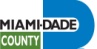 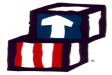 DEPARTAMENTO DE ACCIÓN COMUNITARIA Y SERVICIOS HUMANOSDIVISIÓN PARA PROGRAMAS HEAD START/EARLY HEAD STARTREQUISITOS PARA LA INSCRIPCIÓN(Copia para los padres o tutor legal)Las siguientes credenciales son necesarias al momento de presentar la solicitud, cuando corresponda. Esta información se necesita para determinar la participación del niño en el programa. Presente copia de todos los documentos que haya marcado con “sí” en el cuestionario de las condiciones familiares que aparece en la página 3 de esta solicitud. Nuestro personal se encuentra disponible para ayudarle a rellenar el formulario. Verifique toda la documentación que entregue al personal.Los padres deberán certificar que la información proporcionada en la solicitud y en la documentación de respaldo es cierta y precisa y que se han declarado todos los ingresos de los padres o tutores legales. La distorsión intencional de cualquier información presentada podría resultar en la expulsión del niño del programa. El presentar una solicitud incompleta retardaría el proceso de inscripción.Office Use Only(Checked upon receipt of Documentation)MIAMI-DADE COUNTYCOMMUNITY ACTION AND HUMAN SERVICES DEPARTMENTHEAD START/EARLY HEAD START DIVISIONREGISTRATION REQUIREMENTSParents will certify that the information provided on the application and supporting documentation is true and correct and that all parent(s)/legal guardian(s) income are reported.  Deliberate misrepresentation of any information submitted may be subject to the child being terminated from the program. An incomplete application and documentation will delay the enrollment process.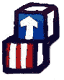 CONDADO DE MIAMI-DADE DEPARTAMENTO DE ACCIÓN COMUNITARIA Y SERVICIOS HUMANOS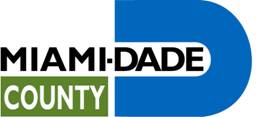 DIVISIÓN PARA PROGRAMAS HEAD START/EARLY HEAD STARTInformación sobre la familiaSOLICITUDMiami-Dade CAHSD Head Start / EHS – January 2017		Page 1  CONDADO DE MIAMI-DADE DEPARTAMENTO DE ACCIÓN COMUNITARIA Y SERVICIOS HUMANOSDIVISIÓN PARA PROGRAMAS HEAD START/EARLY HEAD STARTInformación del niño solicitanteMiami-Dade CAHSD Head Start / EHS – January 2017 CONDADO DE MIAMI-DADE DEPARTAMENTO DE ACCIÓN COMUNITARIA Y SERVICIOS HUMANOSDIVISIÓN PARA PROGRAMAS HEAD START/EARLY HEAD STARTInformación de los miembros de la familiaOrigen de la solicitud / quien lo envió (obligatorio):Servicios de desarrollo de niños  Agencia de Bienestar de Niños  Alcance Comunitario  Referido por orden del Tribunal   Departamento de niños y familias   Programa de discapacidad   Early Head Start  Familia/amistad  Mercado persa   Ex padre   Hospital/Clínica de salud  Healthy Start   Hotline   Vivienda Pública   Organización pública o privada sin fines de lucro  Escuelas públicas   Agencia de recursos y que refiere  Auto referido  South Florida Workforce   Desempleo   WIC   Feria para la juventud  Otro (especifique):____________________Miami-Dade CAHSD Head Start / EHS – January 2017 	Page 3Miami-Dade County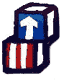 Community Action and Human Services DepartmentHead Start / Early Head StartFAMILY DEMOGRAPHIC/INCOME ELIGIBILITY VERIFICATION(Office Use Only)Staff Income Verification signature (required):I have examined the income documents checked above and verify that the child is income and age eligible to participate in the program.Miami-Dade CAHSD Head Start/EHS – January 2017                                                                                                                                                          	Page 4Verificación de edad: EHS – Las mujeres embarazadas. Los niños recién nacidos hasta de 3 años cumplidos después del lro. de septiembre de 2017.HS – Es necesario que los niños hayan cumplido 3 ó 4 años de edad el 1ro. de septiembre de 2017 o antes, pero no más de cinco (5) años Certificado de nacimientoPasaporteDeclaración jurada que indique la edadCertificado médico (mujeres embarazadas)Prueba de los ingresos brutos de lospadres o del tutor legal correspondiente a los últimos 12 meses o al último año fiscal (2016)Formulario 1040 de declaración de impuestos firmado, en el que aparezca el niño solicitanteFormularios W-2Talones de cheques de pagoBeneficios de desempleoResumen en papel membretado de los empleadoresResumen impreso de Seguridad de Ingreso Suplementario (SSI, por sus siglas en inglés)Resumen impreso de Asistencia Temporal Para Familias Necesitadas (TANF, por sus siglas en inglés)División de Servicios de Manutención de NiñosResumen notarizado de ingresosPrueba de identidad de los padresLicencia de conducción / PasaporteIdentificación con foto, emitida por el estadoIdentificación laboral / Identificación militarIdentificación emitida por el refugio para desamparadosPrueba de residencia en el Condado de Miami-Dade Licencia de conducciónIdentificación con foto y dirección, emitida por el estadoFacturas de servicios públicos (luz, teléfono, cable, etc.)Contrato de alquiler y/o escritura de hipotecaCarta de TANF/SSI/DesempleoPrueba de discapacidadPlan de Educación Individual (IEP, por sus siglas en inglés) Plan de Apoyo Familiar Individualizado (IFSP, por sus siglas en inglés)Prueba de posible discapacidadEvaluaciones médicas y terapéuticas por escrito que describan el padecimientoPrueba de desamparoInforme del hogar para desamparados o del trabajador socialDeclaración del solicitantePrueba de abuso de sustancias controladasInforme del personal del programa de tratamientoPrueba de violencia doméstica Informe del personal de la Oficina de Atención a Víctimas de Violencia Doméstica Expediente del tribunal (en el último año)Prueba del estatus de estudianteExpediente académico actualPrueba de estudios escolares hasta el octavo grado o menosDeclaración del solicitante / Expediente oficial de la escuelaPrueba de discapacidad de los padresCarta del beneficiario de SSI / Certificado médicoPrueba de embarazoDocumentación médica (vigente)Prueba de residencia en Vivienda PúblicaContrato de alquiler con Vivienda Pública (MDPHA, en inglés)Prueba de la familia adoptiva temporal legalDocumentación de la agencia de acogida/adjudicación judicialPrueba de la tutela legalDocumentación judicial/AdjudicaciónYesNoProof of Age :EHS - Birth to age 3 years after September 1, 2017.HS - Children must be 3 or 4 years of age on or before September 1, 2017, or no more than five (5) years old after September 1, 2017.Birth CertificatePassportNotarized Affidavit of Age FormDoctor’s statement (pregnant women)Proof of parent’s/legal guardian gross income for the past 12 months or the last calendar year (2016).  Signed Income Tax 1040 with eligible child name listedW-2 form(s) pay stubsUnemployment CompensationWritten statement from employers on letterheadSocial Security Supplemental Income (SSI) print-outTANF print-outChild Support AgencyIncome Statement Form (Notarized)Proof of Parent’s IdentificationDriver’s license/Passport/I.D. from Homeless ShelterState issued picture I.D.Employer issued I.D.Military I.D.Proof of Dade County ResidencyDriver’s license with address listedState issued picture I.D. with address listedUtility Bills (lights, phone, cable, etc.)Lease/Rental and/or Mortgage AgreementProof of DisabilityIndividualized Educational Plan (IEP) /IFSPProof of Suspected Disability Doctor’s Statement outlining concernsProof of HomelessnessWritten Statement from Homeless FacilityProof of Substance AbuseWritten Statement from Treatment ProgramProof of Domestic Violence Written Statement from Domestic Violence AgencyCourt Documentation (within the last year)Proof of Student StatusCurrent transcript Proof of Education eight grade and belowWritten Statement from applicant/School TranscriptProof of Parental DisabilityWritten SSI recipient letter/Doctor’s statementProof of PregnancyWritten Medical Documentation (current)Proof of Public Housing ResidencyMDPHA Written Rental/Lease AgreementProof of Foster Caret/Legal CustodyDocumentation from Foster Care Agency/ Court AwardProof of Guardianship/Legal CustodyDocumentation from Court System/ Court AwardDocumentation provided:STAFF NAME/DATEDocumentation provided:STAFF NAME/DATEDocumentation provided:STAFF NAME/DATENombre del adulto principal: Fecha de nacimiento:Nombre del niño solicitante:Fecha de nacimiento:Información general:Información general:Información general:Información general:Información general:Información general:Información general:Información general:Información general:Información general:Información general:Información general:Información general:Información general:Información general:Información general:Información general:Información general:Información general:Información general:Información general:Información general:Información general:Información general:Información general:Información general:Información general:Domicilio:                                                                                 Ciudad                            Estado             Código postalDomicilio:                                                                                 Ciudad                            Estado             Código postalDomicilio:                                                                                 Ciudad                            Estado             Código postalDomicilio:                                                                                 Ciudad                            Estado             Código postalDomicilio:                                                                                 Ciudad                            Estado             Código postalDomicilio:                                                                                 Ciudad                            Estado             Código postalDomicilio:                                                                                 Ciudad                            Estado             Código postalDomicilio:                                                                                 Ciudad                            Estado             Código postalDomicilio:                                                                                 Ciudad                            Estado             Código postalDomicilio:                                                                                 Ciudad                            Estado             Código postalDomicilio:                                                                                 Ciudad                            Estado             Código postalDomicilio:                                                                                 Ciudad                            Estado             Código postalDomicilio:                                                                                 Ciudad                            Estado             Código postalDomicilio:                                                                                 Ciudad                            Estado             Código postalDomicilio:                                                                                 Ciudad                            Estado             Código postalDomicilio:                                                                                 Ciudad                            Estado             Código postalDomicilio:                                                                                 Ciudad                            Estado             Código postalDomicilio:                                                                                 Ciudad                            Estado             Código postalDomicilio:                                                                                 Ciudad                            Estado             Código postalDomicilio:                                                                                 Ciudad                            Estado             Código postalDomicilio:                                                                                 Ciudad                            Estado             Código postalCondado: MIAMI-DADECondado: MIAMI-DADECondado: MIAMI-DADECondado: MIAMI-DADECondado: MIAMI-DADECondado: MIAMI-DADEDirección de correo (si es diferente):                                   Ciudad                            Estado             Código postalDirección de correo (si es diferente):                                   Ciudad                            Estado             Código postalDirección de correo (si es diferente):                                   Ciudad                            Estado             Código postalDirección de correo (si es diferente):                                   Ciudad                            Estado             Código postalDirección de correo (si es diferente):                                   Ciudad                            Estado             Código postalDirección de correo (si es diferente):                                   Ciudad                            Estado             Código postalDirección de correo (si es diferente):                                   Ciudad                            Estado             Código postalDirección de correo (si es diferente):                                   Ciudad                            Estado             Código postalDirección de correo (si es diferente):                                   Ciudad                            Estado             Código postalDirección de correo (si es diferente):                                   Ciudad                            Estado             Código postalDirección de correo (si es diferente):                                   Ciudad                            Estado             Código postalDirección de correo (si es diferente):                                   Ciudad                            Estado             Código postalDirección de correo (si es diferente):                                   Ciudad                            Estado             Código postalDirección de correo (si es diferente):                                   Ciudad                            Estado             Código postalDirección de correo (si es diferente):                                   Ciudad                            Estado             Código postalDirección de correo (si es diferente):                                   Ciudad                            Estado             Código postalDirección de correo (si es diferente):                                   Ciudad                            Estado             Código postalDirección de correo (si es diferente):                                   Ciudad                            Estado             Código postalDirección de correo (si es diferente):                                   Ciudad                            Estado             Código postalDirección de correo (si es diferente):                                   Ciudad                            Estado             Código postalDirección de correo (si es diferente):                                   Ciudad                            Estado             Código postalDirección de correo (si es diferente):                                   Ciudad                            Estado             Código postalDirección de correo (si es diferente):                                   Ciudad                            Estado             Código postalDirección de correo (si es diferente):                                   Ciudad                            Estado             Código postalDirección de correo (si es diferente):                                   Ciudad                            Estado             Código postalDirección de correo (si es diferente):                                   Ciudad                            Estado             Código postalDirección de correo (si es diferente):                                   Ciudad                            Estado             Código postalNúmero telefónicoNúmero telefónicoNúmero telefónicoNúmero telefónicoCasa, Trabajo, Celular, Correo electrónico Casa, Trabajo, Celular, Correo electrónico Casa, Trabajo, Celular, Correo electrónico Casa, Trabajo, Celular, Correo electrónico Casa, Trabajo, Celular, Correo electrónico Casa, Trabajo, Celular, Correo electrónico Casa, Trabajo, Celular, Correo electrónico Casa, Trabajo, Celular, Correo electrónico Casa, Trabajo, Celular, Correo electrónico Casa, Trabajo, Celular, Correo electrónico PrimarioPrimarioPrimarioPrimarioPrimarioPrimarioPrimarioPrimarioPrimarioPrimarioNotasNotasNotasCuántos en el núcleo familiar ______  Cuántos en la familia ______  Cuántos niños ______     En edad de 0-3 ______  En edad de 4-5 ______                         (Viven con el niño)                                   (Mantenido con el ingreso de los padres o de los tutores)Cuántos en el núcleo familiar ______  Cuántos en la familia ______  Cuántos niños ______     En edad de 0-3 ______  En edad de 4-5 ______                         (Viven con el niño)                                   (Mantenido con el ingreso de los padres o de los tutores)Cuántos en el núcleo familiar ______  Cuántos en la familia ______  Cuántos niños ______     En edad de 0-3 ______  En edad de 4-5 ______                         (Viven con el niño)                                   (Mantenido con el ingreso de los padres o de los tutores)Cuántos en el núcleo familiar ______  Cuántos en la familia ______  Cuántos niños ______     En edad de 0-3 ______  En edad de 4-5 ______                         (Viven con el niño)                                   (Mantenido con el ingreso de los padres o de los tutores)Cuántos en el núcleo familiar ______  Cuántos en la familia ______  Cuántos niños ______     En edad de 0-3 ______  En edad de 4-5 ______                         (Viven con el niño)                                   (Mantenido con el ingreso de los padres o de los tutores)Cuántos en el núcleo familiar ______  Cuántos en la familia ______  Cuántos niños ______     En edad de 0-3 ______  En edad de 4-5 ______                         (Viven con el niño)                                   (Mantenido con el ingreso de los padres o de los tutores)Cuántos en el núcleo familiar ______  Cuántos en la familia ______  Cuántos niños ______     En edad de 0-3 ______  En edad de 4-5 ______                         (Viven con el niño)                                   (Mantenido con el ingreso de los padres o de los tutores)Cuántos en el núcleo familiar ______  Cuántos en la familia ______  Cuántos niños ______     En edad de 0-3 ______  En edad de 4-5 ______                         (Viven con el niño)                                   (Mantenido con el ingreso de los padres o de los tutores)Cuántos en el núcleo familiar ______  Cuántos en la familia ______  Cuántos niños ______     En edad de 0-3 ______  En edad de 4-5 ______                         (Viven con el niño)                                   (Mantenido con el ingreso de los padres o de los tutores)Cuántos en el núcleo familiar ______  Cuántos en la familia ______  Cuántos niños ______     En edad de 0-3 ______  En edad de 4-5 ______                         (Viven con el niño)                                   (Mantenido con el ingreso de los padres o de los tutores)Cuántos en el núcleo familiar ______  Cuántos en la familia ______  Cuántos niños ______     En edad de 0-3 ______  En edad de 4-5 ______                         (Viven con el niño)                                   (Mantenido con el ingreso de los padres o de los tutores)Cuántos en el núcleo familiar ______  Cuántos en la familia ______  Cuántos niños ______     En edad de 0-3 ______  En edad de 4-5 ______                         (Viven con el niño)                                   (Mantenido con el ingreso de los padres o de los tutores)Cuántos en el núcleo familiar ______  Cuántos en la familia ______  Cuántos niños ______     En edad de 0-3 ______  En edad de 4-5 ______                         (Viven con el niño)                                   (Mantenido con el ingreso de los padres o de los tutores)Cuántos en el núcleo familiar ______  Cuántos en la familia ______  Cuántos niños ______     En edad de 0-3 ______  En edad de 4-5 ______                         (Viven con el niño)                                   (Mantenido con el ingreso de los padres o de los tutores)Cuántos en el núcleo familiar ______  Cuántos en la familia ______  Cuántos niños ______     En edad de 0-3 ______  En edad de 4-5 ______                         (Viven con el niño)                                   (Mantenido con el ingreso de los padres o de los tutores)Cuántos en el núcleo familiar ______  Cuántos en la familia ______  Cuántos niños ______     En edad de 0-3 ______  En edad de 4-5 ______                         (Viven con el niño)                                   (Mantenido con el ingreso de los padres o de los tutores)Cuántos en el núcleo familiar ______  Cuántos en la familia ______  Cuántos niños ______     En edad de 0-3 ______  En edad de 4-5 ______                         (Viven con el niño)                                   (Mantenido con el ingreso de los padres o de los tutores)Cuántos en el núcleo familiar ______  Cuántos en la familia ______  Cuántos niños ______     En edad de 0-3 ______  En edad de 4-5 ______                         (Viven con el niño)                                   (Mantenido con el ingreso de los padres o de los tutores)Cuántos en el núcleo familiar ______  Cuántos en la familia ______  Cuántos niños ______     En edad de 0-3 ______  En edad de 4-5 ______                         (Viven con el niño)                                   (Mantenido con el ingreso de los padres o de los tutores)Cuántos en el núcleo familiar ______  Cuántos en la familia ______  Cuántos niños ______     En edad de 0-3 ______  En edad de 4-5 ______                         (Viven con el niño)                                   (Mantenido con el ingreso de los padres o de los tutores)Cuántos en el núcleo familiar ______  Cuántos en la familia ______  Cuántos niños ______     En edad de 0-3 ______  En edad de 4-5 ______                         (Viven con el niño)                                   (Mantenido con el ingreso de los padres o de los tutores)Cuántos en el núcleo familiar ______  Cuántos en la familia ______  Cuántos niños ______     En edad de 0-3 ______  En edad de 4-5 ______                         (Viven con el niño)                                   (Mantenido con el ingreso de los padres o de los tutores)Cuántos en el núcleo familiar ______  Cuántos en la familia ______  Cuántos niños ______     En edad de 0-3 ______  En edad de 4-5 ______                         (Viven con el niño)                                   (Mantenido con el ingreso de los padres o de los tutores)Cuántos en el núcleo familiar ______  Cuántos en la familia ______  Cuántos niños ______     En edad de 0-3 ______  En edad de 4-5 ______                         (Viven con el niño)                                   (Mantenido con el ingreso de los padres o de los tutores)Cuántos en el núcleo familiar ______  Cuántos en la familia ______  Cuántos niños ______     En edad de 0-3 ______  En edad de 4-5 ______                         (Viven con el niño)                                   (Mantenido con el ingreso de los padres o de los tutores)Cuántos en el núcleo familiar ______  Cuántos en la familia ______  Cuántos niños ______     En edad de 0-3 ______  En edad de 4-5 ______                         (Viven con el niño)                                   (Mantenido con el ingreso de los padres o de los tutores)Cuántos en el núcleo familiar ______  Cuántos en la familia ______  Cuántos niños ______     En edad de 0-3 ______  En edad de 4-5 ______                         (Viven con el niño)                                   (Mantenido con el ingreso de los padres o de los tutores)Parentesco de los tutores: Biológico/Adopción/Padrastros   Padres sustitutos*  Tutor legal*                               Abuelos*  Sobrina/sobrino*  Otro, especifique*_____________________□ Uno de los padres     □ Ambos padres*Para inscribir al niño se necesita documentación del tribunal Parentesco de los tutores: Biológico/Adopción/Padrastros   Padres sustitutos*  Tutor legal*                               Abuelos*  Sobrina/sobrino*  Otro, especifique*_____________________□ Uno de los padres     □ Ambos padres*Para inscribir al niño se necesita documentación del tribunal Parentesco de los tutores: Biológico/Adopción/Padrastros   Padres sustitutos*  Tutor legal*                               Abuelos*  Sobrina/sobrino*  Otro, especifique*_____________________□ Uno de los padres     □ Ambos padres*Para inscribir al niño se necesita documentación del tribunal Parentesco de los tutores: Biológico/Adopción/Padrastros   Padres sustitutos*  Tutor legal*                               Abuelos*  Sobrina/sobrino*  Otro, especifique*_____________________□ Uno de los padres     □ Ambos padres*Para inscribir al niño se necesita documentación del tribunal Parentesco de los tutores: Biológico/Adopción/Padrastros   Padres sustitutos*  Tutor legal*                               Abuelos*  Sobrina/sobrino*  Otro, especifique*_____________________□ Uno de los padres     □ Ambos padres*Para inscribir al niño se necesita documentación del tribunal Parentesco de los tutores: Biológico/Adopción/Padrastros   Padres sustitutos*  Tutor legal*                               Abuelos*  Sobrina/sobrino*  Otro, especifique*_____________________□ Uno de los padres     □ Ambos padres*Para inscribir al niño se necesita documentación del tribunal Parentesco de los tutores: Biológico/Adopción/Padrastros   Padres sustitutos*  Tutor legal*                               Abuelos*  Sobrina/sobrino*  Otro, especifique*_____________________□ Uno de los padres     □ Ambos padres*Para inscribir al niño se necesita documentación del tribunal Parentesco de los tutores: Biológico/Adopción/Padrastros   Padres sustitutos*  Tutor legal*                               Abuelos*  Sobrina/sobrino*  Otro, especifique*_____________________□ Uno de los padres     □ Ambos padres*Para inscribir al niño se necesita documentación del tribunal Idioma principal que se habla en el hogar Inglés                    Español                        Creole Africano     Europeo y eslavo      Islas del Pacífico Asia Occidental     Medio Oriente y Asia Meridional Nativo norteamericano / De Alaska  Norte y centroamericano, sudamericano Otro: ______________________________ Idioma principal que se habla en el hogar Inglés                    Español                        Creole Africano     Europeo y eslavo      Islas del Pacífico Asia Occidental     Medio Oriente y Asia Meridional Nativo norteamericano / De Alaska  Norte y centroamericano, sudamericano Otro: ______________________________ Idioma principal que se habla en el hogar Inglés                    Español                        Creole Africano     Europeo y eslavo      Islas del Pacífico Asia Occidental     Medio Oriente y Asia Meridional Nativo norteamericano / De Alaska  Norte y centroamericano, sudamericano Otro: ______________________________ Idioma principal que se habla en el hogar Inglés                    Español                        Creole Africano     Europeo y eslavo      Islas del Pacífico Asia Occidental     Medio Oriente y Asia Meridional Nativo norteamericano / De Alaska  Norte y centroamericano, sudamericano Otro: ______________________________ Idioma principal que se habla en el hogar Inglés                    Español                        Creole Africano     Europeo y eslavo      Islas del Pacífico Asia Occidental     Medio Oriente y Asia Meridional Nativo norteamericano / De Alaska  Norte y centroamericano, sudamericano Otro: ______________________________ Idioma principal que se habla en el hogar Inglés                    Español                        Creole Africano     Europeo y eslavo      Islas del Pacífico Asia Occidental     Medio Oriente y Asia Meridional Nativo norteamericano / De Alaska  Norte y centroamericano, sudamericano Otro: ______________________________ Idioma principal que se habla en el hogar Inglés                    Español                        Creole Africano     Europeo y eslavo      Islas del Pacífico Asia Occidental     Medio Oriente y Asia Meridional Nativo norteamericano / De Alaska  Norte y centroamericano, sudamericano Otro: ______________________________ Idioma principal que se habla en el hogar Inglés                    Español                        Creole Africano     Europeo y eslavo      Islas del Pacífico Asia Occidental     Medio Oriente y Asia Meridional Nativo norteamericano / De Alaska  Norte y centroamericano, sudamericano Otro: ______________________________ Idioma principal que se habla en el hogar Inglés                    Español                        Creole Africano     Europeo y eslavo      Islas del Pacífico Asia Occidental     Medio Oriente y Asia Meridional Nativo norteamericano / De Alaska  Norte y centroamericano, sudamericano Otro: ______________________________ Idioma principal que se habla en el hogar Inglés                    Español                        Creole Africano     Europeo y eslavo      Islas del Pacífico Asia Occidental     Medio Oriente y Asia Meridional Nativo norteamericano / De Alaska  Norte y centroamericano, sudamericano Otro: ______________________________ Idioma principal que se habla en el hogar Inglés                    Español                        Creole Africano     Europeo y eslavo      Islas del Pacífico Asia Occidental     Medio Oriente y Asia Meridional Nativo norteamericano / De Alaska  Norte y centroamericano, sudamericano Otro: ______________________________ Idioma principal que se habla en el hogar Inglés                    Español                        Creole Africano     Europeo y eslavo      Islas del Pacífico Asia Occidental     Medio Oriente y Asia Meridional Nativo norteamericano / De Alaska  Norte y centroamericano, sudamericano Otro: ______________________________ Idioma principal que se habla en el hogar Inglés                    Español                        Creole Africano     Europeo y eslavo      Islas del Pacífico Asia Occidental     Medio Oriente y Asia Meridional Nativo norteamericano / De Alaska  Norte y centroamericano, sudamericano Otro: ______________________________ Centro que solicitaCentro que solicitaCentro que solicitaCentro que solicitaCentro que solicitaCentro que solicitaIngresos de la familia:Ingresos de la familia:Ingresos de la familia:Ingresos de la familia:Ingresos de la familia:Ingresos de la familia:Ingresos de la familia:Ingresos de la familia:Ingresos de la familia:Ingresos de la familia:Ingresos de la familia:Ingresos de la familia:Ingresos de la familia:Ingresos de la familia:Ingresos de la familia:Ingresos de la familia:Ingresos de la familia:Ingresos de la familia:Ingresos de la familia:Ingresos de la familia:Ingresos de la familia:Ingresos de la familia:Ingresos de la familia:Ingresos de la familia:Ingresos de la familia:Ingresos de la familia:Ingresos de la familia:TANF:□No  □Sí  □Anteriormente        SSI:□No  □Sí      Cupones para alimentos /SNAP: □Sí   □No    WIC: □No  □Sí   WIC ID# ________________TANF:□No  □Sí  □Anteriormente        SSI:□No  □Sí      Cupones para alimentos /SNAP: □Sí   □No    WIC: □No  □Sí   WIC ID# ________________TANF:□No  □Sí  □Anteriormente        SSI:□No  □Sí      Cupones para alimentos /SNAP: □Sí   □No    WIC: □No  □Sí   WIC ID# ________________TANF:□No  □Sí  □Anteriormente        SSI:□No  □Sí      Cupones para alimentos /SNAP: □Sí   □No    WIC: □No  □Sí   WIC ID# ________________TANF:□No  □Sí  □Anteriormente        SSI:□No  □Sí      Cupones para alimentos /SNAP: □Sí   □No    WIC: □No  □Sí   WIC ID# ________________TANF:□No  □Sí  □Anteriormente        SSI:□No  □Sí      Cupones para alimentos /SNAP: □Sí   □No    WIC: □No  □Sí   WIC ID# ________________TANF:□No  □Sí  □Anteriormente        SSI:□No  □Sí      Cupones para alimentos /SNAP: □Sí   □No    WIC: □No  □Sí   WIC ID# ________________TANF:□No  □Sí  □Anteriormente        SSI:□No  □Sí      Cupones para alimentos /SNAP: □Sí   □No    WIC: □No  □Sí   WIC ID# ________________TANF:□No  □Sí  □Anteriormente        SSI:□No  □Sí      Cupones para alimentos /SNAP: □Sí   □No    WIC: □No  □Sí   WIC ID# ________________TANF:□No  □Sí  □Anteriormente        SSI:□No  □Sí      Cupones para alimentos /SNAP: □Sí   □No    WIC: □No  □Sí   WIC ID# ________________TANF:□No  □Sí  □Anteriormente        SSI:□No  □Sí      Cupones para alimentos /SNAP: □Sí   □No    WIC: □No  □Sí   WIC ID# ________________TANF:□No  □Sí  □Anteriormente        SSI:□No  □Sí      Cupones para alimentos /SNAP: □Sí   □No    WIC: □No  □Sí   WIC ID# ________________TANF:□No  □Sí  □Anteriormente        SSI:□No  □Sí      Cupones para alimentos /SNAP: □Sí   □No    WIC: □No  □Sí   WIC ID# ________________TANF:□No  □Sí  □Anteriormente        SSI:□No  □Sí      Cupones para alimentos /SNAP: □Sí   □No    WIC: □No  □Sí   WIC ID# ________________TANF:□No  □Sí  □Anteriormente        SSI:□No  □Sí      Cupones para alimentos /SNAP: □Sí   □No    WIC: □No  □Sí   WIC ID# ________________TANF:□No  □Sí  □Anteriormente        SSI:□No  □Sí      Cupones para alimentos /SNAP: □Sí   □No    WIC: □No  □Sí   WIC ID# ________________TANF:□No  □Sí  □Anteriormente        SSI:□No  □Sí      Cupones para alimentos /SNAP: □Sí   □No    WIC: □No  □Sí   WIC ID# ________________TANF:□No  □Sí  □Anteriormente        SSI:□No  □Sí      Cupones para alimentos /SNAP: □Sí   □No    WIC: □No  □Sí   WIC ID# ________________TANF:□No  □Sí  □Anteriormente        SSI:□No  □Sí      Cupones para alimentos /SNAP: □Sí   □No    WIC: □No  □Sí   WIC ID# ________________TANF:□No  □Sí  □Anteriormente        SSI:□No  □Sí      Cupones para alimentos /SNAP: □Sí   □No    WIC: □No  □Sí   WIC ID# ________________TANF:□No  □Sí  □Anteriormente        SSI:□No  □Sí      Cupones para alimentos /SNAP: □Sí   □No    WIC: □No  □Sí   WIC ID# ________________TANF:□No  □Sí  □Anteriormente        SSI:□No  □Sí      Cupones para alimentos /SNAP: □Sí   □No    WIC: □No  □Sí   WIC ID# ________________TANF:□No  □Sí  □Anteriormente        SSI:□No  □Sí      Cupones para alimentos /SNAP: □Sí   □No    WIC: □No  □Sí   WIC ID# ________________TANF:□No  □Sí  □Anteriormente        SSI:□No  □Sí      Cupones para alimentos /SNAP: □Sí   □No    WIC: □No  □Sí   WIC ID# ________________TANF:□No  □Sí  □Anteriormente        SSI:□No  □Sí      Cupones para alimentos /SNAP: □Sí   □No    WIC: □No  □Sí   WIC ID# ________________TANF:□No  □Sí  □Anteriormente        SSI:□No  □Sí      Cupones para alimentos /SNAP: □Sí   □No    WIC: □No  □Sí   WIC ID# ________________TANF:□No  □Sí  □Anteriormente        SSI:□No  □Sí      Cupones para alimentos /SNAP: □Sí   □No    WIC: □No  □Sí   WIC ID# ________________Fuente de ingresosFuente de ingresosFuente de ingresosFuente de ingresosFuente de ingresosFuente de ingresosFuente de ingresosFuente de ingresosFrecuenciaFrecuenciaFrecuenciaFrecuenciaFrecuenciaFrecuenciaFrecuenciaFrecuenciaFrecuenciaFrecuenciaFrecuenciaFrecuenciaFrecuenciaFrecuenciaFrecuenciaFrecuenciaIngresos por trabajo (1040, W-2, comprobantes de pago, carta del empleador)Ingresos por trabajo (1040, W-2, comprobantes de pago, carta del empleador)Ingresos por trabajo (1040, W-2, comprobantes de pago, carta del empleador)Ingresos por trabajo (1040, W-2, comprobantes de pago, carta del empleador)Ingresos por trabajo (1040, W-2, comprobantes de pago, carta del empleador)Ingresos por trabajo (1040, W-2, comprobantes de pago, carta del empleador)Ingresos por trabajo (1040, W-2, comprobantes de pago, carta del empleador)Ingresos por trabajo (1040, W-2, comprobantes de pago, carta del empleador) Semanal   Mensual  Cada 2 semanas   Anualmente   2 veces al mes Semanal   Mensual  Cada 2 semanas   Anualmente   2 veces al mes Semanal   Mensual  Cada 2 semanas   Anualmente   2 veces al mes Semanal   Mensual  Cada 2 semanas   Anualmente   2 veces al mes Semanal   Mensual  Cada 2 semanas   Anualmente   2 veces al mes Semanal   Mensual  Cada 2 semanas   Anualmente   2 veces al mes Semanal   Mensual  Cada 2 semanas   Anualmente   2 veces al mes Semanal   Mensual  Cada 2 semanas   Anualmente   2 veces al mes Semanal   Mensual  Cada 2 semanas   Anualmente   2 veces al mes Semanal   Mensual  Cada 2 semanas   Anualmente   2 veces al mes Semanal   Mensual  Cada 2 semanas   Anualmente   2 veces al mes Semanal   Mensual  Cada 2 semanas   Anualmente   2 veces al mes Semanal   Mensual  Cada 2 semanas   Anualmente   2 veces al mes Semanal   Mensual  Cada 2 semanas   Anualmente   2 veces al mes Semanal   Mensual  Cada 2 semanas   Anualmente   2 veces al mes Semanal   Mensual  Cada 2 semanas   Anualmente   2 veces al mesAsistencia pública, Bienestar Social (TANF, AFDC, etc.)Asistencia pública, Bienestar Social (TANF, AFDC, etc.)Asistencia pública, Bienestar Social (TANF, AFDC, etc.)Asistencia pública, Bienestar Social (TANF, AFDC, etc.)Asistencia pública, Bienestar Social (TANF, AFDC, etc.)Asistencia pública, Bienestar Social (TANF, AFDC, etc.)Asistencia pública, Bienestar Social (TANF, AFDC, etc.)Asistencia pública, Bienestar Social (TANF, AFDC, etc.) Semanal   Mensual  Cada 2 semanas   Anualmente   2 veces al mes Semanal   Mensual  Cada 2 semanas   Anualmente   2 veces al mes Semanal   Mensual  Cada 2 semanas   Anualmente   2 veces al mes Semanal   Mensual  Cada 2 semanas   Anualmente   2 veces al mes Semanal   Mensual  Cada 2 semanas   Anualmente   2 veces al mes Semanal   Mensual  Cada 2 semanas   Anualmente   2 veces al mes Semanal   Mensual  Cada 2 semanas   Anualmente   2 veces al mes Semanal   Mensual  Cada 2 semanas   Anualmente   2 veces al mes Semanal   Mensual  Cada 2 semanas   Anualmente   2 veces al mes Semanal   Mensual  Cada 2 semanas   Anualmente   2 veces al mes Semanal   Mensual  Cada 2 semanas   Anualmente   2 veces al mes Semanal   Mensual  Cada 2 semanas   Anualmente   2 veces al mes Semanal   Mensual  Cada 2 semanas   Anualmente   2 veces al mes Semanal   Mensual  Cada 2 semanas   Anualmente   2 veces al mes Semanal   Mensual  Cada 2 semanas   Anualmente   2 veces al mes Semanal   Mensual  Cada 2 semanas   Anualmente   2 veces al mesPensión del Seguro Social / JubilaciónPensión del Seguro Social / JubilaciónPensión del Seguro Social / JubilaciónPensión del Seguro Social / JubilaciónPensión del Seguro Social / JubilaciónPensión del Seguro Social / JubilaciónPensión del Seguro Social / JubilaciónPensión del Seguro Social / Jubilación Semanal   Mensual  Cada 2 semanas   Anualmente   2 veces al mes Semanal   Mensual  Cada 2 semanas   Anualmente   2 veces al mes Semanal   Mensual  Cada 2 semanas   Anualmente   2 veces al mes Semanal   Mensual  Cada 2 semanas   Anualmente   2 veces al mes Semanal   Mensual  Cada 2 semanas   Anualmente   2 veces al mes Semanal   Mensual  Cada 2 semanas   Anualmente   2 veces al mes Semanal   Mensual  Cada 2 semanas   Anualmente   2 veces al mes Semanal   Mensual  Cada 2 semanas   Anualmente   2 veces al mes Semanal   Mensual  Cada 2 semanas   Anualmente   2 veces al mes Semanal   Mensual  Cada 2 semanas   Anualmente   2 veces al mes Semanal   Mensual  Cada 2 semanas   Anualmente   2 veces al mes Semanal   Mensual  Cada 2 semanas   Anualmente   2 veces al mes Semanal   Mensual  Cada 2 semanas   Anualmente   2 veces al mes Semanal   Mensual  Cada 2 semanas   Anualmente   2 veces al mes Semanal   Mensual  Cada 2 semanas   Anualmente   2 veces al mes Semanal   Mensual  Cada 2 semanas   Anualmente   2 veces al mesSeguro de Seguridad Suplementaria (SSI)Seguro de Seguridad Suplementaria (SSI)Seguro de Seguridad Suplementaria (SSI)Seguro de Seguridad Suplementaria (SSI)Seguro de Seguridad Suplementaria (SSI)Seguro de Seguridad Suplementaria (SSI)Seguro de Seguridad Suplementaria (SSI)Seguro de Seguridad Suplementaria (SSI) Semanal   Mensual  Cada 2 semanas   Anualmente   2 veces al mes Semanal   Mensual  Cada 2 semanas   Anualmente   2 veces al mes Semanal   Mensual  Cada 2 semanas   Anualmente   2 veces al mes Semanal   Mensual  Cada 2 semanas   Anualmente   2 veces al mes Semanal   Mensual  Cada 2 semanas   Anualmente   2 veces al mes Semanal   Mensual  Cada 2 semanas   Anualmente   2 veces al mes Semanal   Mensual  Cada 2 semanas   Anualmente   2 veces al mes Semanal   Mensual  Cada 2 semanas   Anualmente   2 veces al mes Semanal   Mensual  Cada 2 semanas   Anualmente   2 veces al mes Semanal   Mensual  Cada 2 semanas   Anualmente   2 veces al mes Semanal   Mensual  Cada 2 semanas   Anualmente   2 veces al mes Semanal   Mensual  Cada 2 semanas   Anualmente   2 veces al mes Semanal   Mensual  Cada 2 semanas   Anualmente   2 veces al mes Semanal   Mensual  Cada 2 semanas   Anualmente   2 veces al mes Semanal   Mensual  Cada 2 semanas   Anualmente   2 veces al mes Semanal   Mensual  Cada 2 semanas   Anualmente   2 veces al mesReembolso por adopción temporal legalReembolso por adopción temporal legalReembolso por adopción temporal legalReembolso por adopción temporal legalReembolso por adopción temporal legalReembolso por adopción temporal legalReembolso por adopción temporal legalReembolso por adopción temporal legal Semanal   Mensual  Cada 2 semanas   Anualmente   2 veces al mes Semanal   Mensual  Cada 2 semanas   Anualmente   2 veces al mes Semanal   Mensual  Cada 2 semanas   Anualmente   2 veces al mes Semanal   Mensual  Cada 2 semanas   Anualmente   2 veces al mes Semanal   Mensual  Cada 2 semanas   Anualmente   2 veces al mes Semanal   Mensual  Cada 2 semanas   Anualmente   2 veces al mes Semanal   Mensual  Cada 2 semanas   Anualmente   2 veces al mes Semanal   Mensual  Cada 2 semanas   Anualmente   2 veces al mes Semanal   Mensual  Cada 2 semanas   Anualmente   2 veces al mes Semanal   Mensual  Cada 2 semanas   Anualmente   2 veces al mes Semanal   Mensual  Cada 2 semanas   Anualmente   2 veces al mes Semanal   Mensual  Cada 2 semanas   Anualmente   2 veces al mes Semanal   Mensual  Cada 2 semanas   Anualmente   2 veces al mes Semanal   Mensual  Cada 2 semanas   Anualmente   2 veces al mes Semanal   Mensual  Cada 2 semanas   Anualmente   2 veces al mes Semanal   Mensual  Cada 2 semanas   Anualmente   2 veces al mesCompensación por desempleoCompensación por desempleoCompensación por desempleoCompensación por desempleoCompensación por desempleoCompensación por desempleoCompensación por desempleoCompensación por desempleo Semanal   Mensual  Cada 2 semanas   Anualmente   2 veces al mes Semanal   Mensual  Cada 2 semanas   Anualmente   2 veces al mes Semanal   Mensual  Cada 2 semanas   Anualmente   2 veces al mes Semanal   Mensual  Cada 2 semanas   Anualmente   2 veces al mes Semanal   Mensual  Cada 2 semanas   Anualmente   2 veces al mes Semanal   Mensual  Cada 2 semanas   Anualmente   2 veces al mes Semanal   Mensual  Cada 2 semanas   Anualmente   2 veces al mes Semanal   Mensual  Cada 2 semanas   Anualmente   2 veces al mes Semanal   Mensual  Cada 2 semanas   Anualmente   2 veces al mes Semanal   Mensual  Cada 2 semanas   Anualmente   2 veces al mes Semanal   Mensual  Cada 2 semanas   Anualmente   2 veces al mes Semanal   Mensual  Cada 2 semanas   Anualmente   2 veces al mes Semanal   Mensual  Cada 2 semanas   Anualmente   2 veces al mes Semanal   Mensual  Cada 2 semanas   Anualmente   2 veces al mes Semanal   Mensual  Cada 2 semanas   Anualmente   2 veces al mes Semanal   Mensual  Cada 2 semanas   Anualmente   2 veces al mesManutención de los hijos / Pensión conyugalManutención de los hijos / Pensión conyugalManutención de los hijos / Pensión conyugalManutención de los hijos / Pensión conyugalManutención de los hijos / Pensión conyugalManutención de los hijos / Pensión conyugalManutención de los hijos / Pensión conyugalManutención de los hijos / Pensión conyugal Semanal   Mensual  Cada 2 semanas   Anualmente   2 veces al mes Semanal   Mensual  Cada 2 semanas   Anualmente   2 veces al mes Semanal   Mensual  Cada 2 semanas   Anualmente   2 veces al mes Semanal   Mensual  Cada 2 semanas   Anualmente   2 veces al mes Semanal   Mensual  Cada 2 semanas   Anualmente   2 veces al mes Semanal   Mensual  Cada 2 semanas   Anualmente   2 veces al mes Semanal   Mensual  Cada 2 semanas   Anualmente   2 veces al mes Semanal   Mensual  Cada 2 semanas   Anualmente   2 veces al mes Semanal   Mensual  Cada 2 semanas   Anualmente   2 veces al mes Semanal   Mensual  Cada 2 semanas   Anualmente   2 veces al mes Semanal   Mensual  Cada 2 semanas   Anualmente   2 veces al mes Semanal   Mensual  Cada 2 semanas   Anualmente   2 veces al mes Semanal   Mensual  Cada 2 semanas   Anualmente   2 veces al mes Semanal   Mensual  Cada 2 semanas   Anualmente   2 veces al mes Semanal   Mensual  Cada 2 semanas   Anualmente   2 veces al mes Semanal   Mensual  Cada 2 semanas   Anualmente   2 veces al mesOtro, explique:Otro, explique:Otro, explique:Otro, explique:Otro, explique:Otro, explique:Otro, explique:Otro, explique: Semanal   Mensual  Cada 2 semanas   Anualmente   2 veces al mes Semanal   Mensual  Cada 2 semanas   Anualmente   2 veces al mes Semanal   Mensual  Cada 2 semanas   Anualmente   2 veces al mes Semanal   Mensual  Cada 2 semanas   Anualmente   2 veces al mes Semanal   Mensual  Cada 2 semanas   Anualmente   2 veces al mes Semanal   Mensual  Cada 2 semanas   Anualmente   2 veces al mes Semanal   Mensual  Cada 2 semanas   Anualmente   2 veces al mes Semanal   Mensual  Cada 2 semanas   Anualmente   2 veces al mes Semanal   Mensual  Cada 2 semanas   Anualmente   2 veces al mes Semanal   Mensual  Cada 2 semanas   Anualmente   2 veces al mes Semanal   Mensual  Cada 2 semanas   Anualmente   2 veces al mes Semanal   Mensual  Cada 2 semanas   Anualmente   2 veces al mes Semanal   Mensual  Cada 2 semanas   Anualmente   2 veces al mes Semanal   Mensual  Cada 2 semanas   Anualmente   2 veces al mes Semanal   Mensual  Cada 2 semanas   Anualmente   2 veces al mes Semanal   Mensual  Cada 2 semanas   Anualmente   2 veces al mesAnotaciones acerca del ingreso: Anotaciones acerca del ingreso: Anotaciones acerca del ingreso: Anotaciones acerca del ingreso: Anotaciones acerca del ingreso: Anotaciones acerca del ingreso: Anotaciones acerca del ingreso: Anotaciones acerca del ingreso: Anotaciones acerca del ingreso: Anotaciones acerca del ingreso: Anotaciones acerca del ingreso: Anotaciones acerca del ingreso: Anotaciones acerca del ingreso: Anotaciones acerca del ingreso: Anotaciones acerca del ingreso: Anotaciones acerca del ingreso: Anotaciones acerca del ingreso: Anotaciones acerca del ingreso: Anotaciones acerca del ingreso: Anotaciones acerca del ingreso: Anotaciones acerca del ingreso: Anotaciones acerca del ingreso: Anotaciones acerca del ingreso: Anotaciones acerca del ingreso: Anotaciones acerca del ingreso: Anotaciones acerca del ingreso: Anotaciones acerca del ingreso: Contactos en caso de emergencia (rellene con cuidado)Contactos en caso de emergencia (rellene con cuidado)Contactos en caso de emergencia (rellene con cuidado)Contactos en caso de emergencia (rellene con cuidado)Contactos en caso de emergencia (rellene con cuidado)Contactos en caso de emergencia (rellene con cuidado)Contactos en caso de emergencia (rellene con cuidado)Contactos en caso de emergencia (rellene con cuidado)Contactos en caso de emergencia (rellene con cuidado)Contactos en caso de emergencia (rellene con cuidado)Contactos en caso de emergencia (rellene con cuidado)Contactos en caso de emergencia (rellene con cuidado)Contactos en caso de emergencia (rellene con cuidado)Contactos en caso de emergencia (rellene con cuidado)Contactos en caso de emergencia (rellene con cuidado)Contactos en caso de emergencia (rellene con cuidado)Contactos en caso de emergencia (rellene con cuidado)Contactos en caso de emergencia (rellene con cuidado)Contactos en caso de emergencia (rellene con cuidado)Contactos en caso de emergencia (rellene con cuidado)Contactos en caso de emergencia (rellene con cuidado)Contactos en caso de emergencia (rellene con cuidado)Contactos en caso de emergencia (rellene con cuidado)Contactos en caso de emergencia (rellene con cuidado)Contactos en caso de emergencia (rellene con cuidado)Contactos en caso de emergencia (rellene con cuidado)Contactos en caso de emergencia (rellene con cuidado)NombreParentesco:Parentesco:Parentesco:Parentesco:Parentesco:DirecciónCiudaddCiudaddCiudaddCódigo postall:Código postall:TeléfonooTeléfonooTeléfonooTeléfonooNombre:Parentesco:Parentesco:Parentesco:Parentesco:Parentesco:DirecciónDirecciónCiudadCiudadCiudadCiudadCiudadCiudadCiudadCódigo postal:Código postal:Código postal:Código postal:Teléfono :Teléfono :TeléfonooTeléfonooProveedores de atención médica y dental: (rellene con cuidado)Proveedores de atención médica y dental: (rellene con cuidado)Proveedores de atención médica y dental: (rellene con cuidado)Proveedores de atención médica y dental: (rellene con cuidado)Proveedores de atención médica y dental: (rellene con cuidado)Proveedores de atención médica y dental: (rellene con cuidado)Proveedores de atención médica y dental: (rellene con cuidado)Proveedores de atención médica y dental: (rellene con cuidado)Proveedores de atención médica y dental: (rellene con cuidado)Proveedores de atención médica y dental: (rellene con cuidado)Proveedores de atención médica y dental: (rellene con cuidado)Proveedores de atención médica y dental: (rellene con cuidado)Proveedores de atención médica y dental: (rellene con cuidado)Proveedores de atención médica y dental: (rellene con cuidado)Proveedores de atención médica y dental: (rellene con cuidado)Proveedores de atención médica y dental: (rellene con cuidado)Proveedores de atención médica y dental: (rellene con cuidado)Proveedores de atención médica y dental: (rellene con cuidado)Proveedores de atención médica y dental: (rellene con cuidado)Proveedores de atención médica y dental: (rellene con cuidado)Proveedores de atención médica y dental: (rellene con cuidado)Proveedores de atención médica y dental: (rellene con cuidado)Proveedores de atención médica y dental: (rellene con cuidado)Proveedores de atención médica y dental: (rellene con cuidado)Proveedores de atención médica y dental: (rellene con cuidado)Proveedores de atención médica y dental: (rellene con cuidado)Proveedores de atención médica y dental: (rellene con cuidado)(Proveedor médico): El niño tiene acceso continuo a servicios médicos (centro de atención médica)   Sí     No(Proveedor médico): El niño tiene acceso continuo a servicios médicos (centro de atención médica)   Sí     No(Proveedor médico): El niño tiene acceso continuo a servicios médicos (centro de atención médica)   Sí     No(Proveedor médico): El niño tiene acceso continuo a servicios médicos (centro de atención médica)   Sí     No(Proveedor médico): El niño tiene acceso continuo a servicios médicos (centro de atención médica)   Sí     No(Proveedor médico): El niño tiene acceso continuo a servicios médicos (centro de atención médica)   Sí     No(Proveedor médico): El niño tiene acceso continuo a servicios médicos (centro de atención médica)   Sí     No(Proveedor médico): El niño tiene acceso continuo a servicios médicos (centro de atención médica)   Sí     No(Proveedor médico): El niño tiene acceso continuo a servicios médicos (centro de atención médica)   Sí     No(Proveedor médico): El niño tiene acceso continuo a servicios médicos (centro de atención médica)   Sí     No(Proveedor médico): El niño tiene acceso continuo a servicios médicos (centro de atención médica)   Sí     No(Proveedor médico): El niño tiene acceso continuo a servicios médicos (centro de atención médica)   Sí     No(Proveedor médico): El niño tiene acceso continuo a servicios médicos (centro de atención médica)   Sí     No(Proveedor médico): El niño tiene acceso continuo a servicios médicos (centro de atención médica)   Sí     No(Proveedor médico): El niño tiene acceso continuo a servicios médicos (centro de atención médica)   Sí     No(Proveedor médico): El niño tiene acceso continuo a servicios médicos (centro de atención médica)   Sí     No(Proveedor médico): El niño tiene acceso continuo a servicios médicos (centro de atención médica)   Sí     No(Proveedor médico): El niño tiene acceso continuo a servicios médicos (centro de atención médica)   Sí     No(Proveedor médico): El niño tiene acceso continuo a servicios médicos (centro de atención médica)   Sí     No(Proveedor médico): El niño tiene acceso continuo a servicios médicos (centro de atención médica)   Sí     No(Proveedor médico): El niño tiene acceso continuo a servicios médicos (centro de atención médica)   Sí     No(Proveedor médico): El niño tiene acceso continuo a servicios médicos (centro de atención médica)   Sí     No(Proveedor médico): El niño tiene acceso continuo a servicios médicos (centro de atención médica)   Sí     No(Proveedor médico): El niño tiene acceso continuo a servicios médicos (centro de atención médica)   Sí     No(Proveedor médico): El niño tiene acceso continuo a servicios médicos (centro de atención médica)   Sí     No(Proveedor médico): El niño tiene acceso continuo a servicios médicos (centro de atención médica)   Sí     No(Proveedor médico): El niño tiene acceso continuo a servicios médicos (centro de atención médica)   Sí     NoNombre del médico:Nombre del médico:Nombre del médico:DirecciónTeléfono:Teléfono:Teléfono:Teléfono:  Si no tiene médico*    *USO DEL  PERSONAL SOLAMENTE (personal referido al proveedor médico):  Si no tiene médico*    *USO DEL  PERSONAL SOLAMENTE (personal referido al proveedor médico):  Si no tiene médico*    *USO DEL  PERSONAL SOLAMENTE (personal referido al proveedor médico):  Si no tiene médico*    *USO DEL  PERSONAL SOLAMENTE (personal referido al proveedor médico):  Si no tiene médico*    *USO DEL  PERSONAL SOLAMENTE (personal referido al proveedor médico):  Si no tiene médico*    *USO DEL  PERSONAL SOLAMENTE (personal referido al proveedor médico):  Si no tiene médico*    *USO DEL  PERSONAL SOLAMENTE (personal referido al proveedor médico):Fecha:Fecha:Fecha:Fecha:Miembro del personal Referido por:Miembro del personal Referido por:Miembro del personal Referido por:Miembro del personal Referido por:Miembro del personal Referido por:Miembro del personal Referido por:Miembro del personal Referido por:(Proveedor de atención dental): El niño tiene acceso continuo a servicios dentales (centro de atención dental)      Sí        No(Proveedor de atención dental): El niño tiene acceso continuo a servicios dentales (centro de atención dental)      Sí        No(Proveedor de atención dental): El niño tiene acceso continuo a servicios dentales (centro de atención dental)      Sí        No(Proveedor de atención dental): El niño tiene acceso continuo a servicios dentales (centro de atención dental)      Sí        No(Proveedor de atención dental): El niño tiene acceso continuo a servicios dentales (centro de atención dental)      Sí        No(Proveedor de atención dental): El niño tiene acceso continuo a servicios dentales (centro de atención dental)      Sí        No(Proveedor de atención dental): El niño tiene acceso continuo a servicios dentales (centro de atención dental)      Sí        No(Proveedor de atención dental): El niño tiene acceso continuo a servicios dentales (centro de atención dental)      Sí        No(Proveedor de atención dental): El niño tiene acceso continuo a servicios dentales (centro de atención dental)      Sí        No(Proveedor de atención dental): El niño tiene acceso continuo a servicios dentales (centro de atención dental)      Sí        No(Proveedor de atención dental): El niño tiene acceso continuo a servicios dentales (centro de atención dental)      Sí        No(Proveedor de atención dental): El niño tiene acceso continuo a servicios dentales (centro de atención dental)      Sí        No(Proveedor de atención dental): El niño tiene acceso continuo a servicios dentales (centro de atención dental)      Sí        No(Proveedor de atención dental): El niño tiene acceso continuo a servicios dentales (centro de atención dental)      Sí        No(Proveedor de atención dental): El niño tiene acceso continuo a servicios dentales (centro de atención dental)      Sí        No(Proveedor de atención dental): El niño tiene acceso continuo a servicios dentales (centro de atención dental)      Sí        No(Proveedor de atención dental): El niño tiene acceso continuo a servicios dentales (centro de atención dental)      Sí        No(Proveedor de atención dental): El niño tiene acceso continuo a servicios dentales (centro de atención dental)      Sí        No(Proveedor de atención dental): El niño tiene acceso continuo a servicios dentales (centro de atención dental)      Sí        No(Proveedor de atención dental): El niño tiene acceso continuo a servicios dentales (centro de atención dental)      Sí        No(Proveedor de atención dental): El niño tiene acceso continuo a servicios dentales (centro de atención dental)      Sí        No(Proveedor de atención dental): El niño tiene acceso continuo a servicios dentales (centro de atención dental)      Sí        No(Proveedor de atención dental): El niño tiene acceso continuo a servicios dentales (centro de atención dental)      Sí        No(Proveedor de atención dental): El niño tiene acceso continuo a servicios dentales (centro de atención dental)      Sí        No(Proveedor de atención dental): El niño tiene acceso continuo a servicios dentales (centro de atención dental)      Sí        No(Proveedor de atención dental): El niño tiene acceso continuo a servicios dentales (centro de atención dental)      Sí        No(Proveedor de atención dental): El niño tiene acceso continuo a servicios dentales (centro de atención dental)      Sí        NoNombre del dentista:Nombre del dentista:Nombre del dentista:DirecciónTeléfono:Teléfono:Teléfono:Teléfono: Si no tiene dentista*    * USO DEL  PERSONAL SOLAMENTE (personal referido al proveedor médico): Si no tiene dentista*    * USO DEL  PERSONAL SOLAMENTE (personal referido al proveedor médico): Si no tiene dentista*    * USO DEL  PERSONAL SOLAMENTE (personal referido al proveedor médico): Si no tiene dentista*    * USO DEL  PERSONAL SOLAMENTE (personal referido al proveedor médico): Si no tiene dentista*    * USO DEL  PERSONAL SOLAMENTE (personal referido al proveedor médico): Si no tiene dentista*    * USO DEL  PERSONAL SOLAMENTE (personal referido al proveedor médico): Si no tiene dentista*    * USO DEL  PERSONAL SOLAMENTE (personal referido al proveedor médico):Fecha:Fecha:Fecha:Fecha:Miembro del personal Referido por:Miembro del personal Referido por:Miembro del personal Referido por:Miembro del personal Referido por:Miembro del personal Referido por:Miembro del personal Referido por:Miembro del personal Referido por:Niño solicitante (nueva inscripción):Niño solicitante (nueva inscripción):Niño solicitante (nueva inscripción):Niño solicitante (nueva inscripción):Niño solicitante (nueva inscripción):Niño solicitante (nueva inscripción):Niño solicitante (nueva inscripción):Niño solicitante (nueva inscripción):Niño solicitante (nueva inscripción):Niño solicitante (nueva inscripción):Niño solicitante (nueva inscripción):Niño solicitante (nueva inscripción):Niño solicitante (nueva inscripción):Niño solicitante (nueva inscripción):Niño solicitante (nueva inscripción):Niño solicitante (nueva inscripción):Niño solicitante (nueva inscripción):Niño solicitante (nueva inscripción):ApellidoApellidoApellidoNombreNombreNombreNombreNombreNombreNombreSegundo nombreSegundo nombreSegundo nombreSegundo nombreSobrenombreSobrenombreSufijoSufijoFecha de nacimiento:Fecha de nacimiento:Género: M      FGénero: M      FVerificación de edad confirmada:  Sí            NoVerificación de edad confirmada:  Sí            NoVerificación de edad confirmada:  Sí            NoVerificación de edad confirmada:  Sí            NoTipo de credenciales: Acta de nacimiento   Pasaporte  Certificado médico (estado de embarazo) Declaración jurada y notarizada de edad     Otro (especifique):Tipo de credenciales: Acta de nacimiento   Pasaporte  Certificado médico (estado de embarazo) Declaración jurada y notarizada de edad     Otro (especifique):Tipo de credenciales: Acta de nacimiento   Pasaporte  Certificado médico (estado de embarazo) Declaración jurada y notarizada de edad     Otro (especifique):Tipo de credenciales: Acta de nacimiento   Pasaporte  Certificado médico (estado de embarazo) Declaración jurada y notarizada de edad     Otro (especifique):Tipo de credenciales: Acta de nacimiento   Pasaporte  Certificado médico (estado de embarazo) Declaración jurada y notarizada de edad     Otro (especifique):Tipo de credenciales: Acta de nacimiento   Pasaporte  Certificado médico (estado de embarazo) Declaración jurada y notarizada de edad     Otro (especifique):Tipo de credenciales: Acta de nacimiento   Pasaporte  Certificado médico (estado de embarazo) Declaración jurada y notarizada de edad     Otro (especifique):Tipo de credenciales: Acta de nacimiento   Pasaporte  Certificado médico (estado de embarazo) Declaración jurada y notarizada de edad     Otro (especifique):Tipo de credenciales: Acta de nacimiento   Pasaporte  Certificado médico (estado de embarazo) Declaración jurada y notarizada de edad     Otro (especifique):Tipo de credenciales: Acta de nacimiento   Pasaporte  Certificado médico (estado de embarazo) Declaración jurada y notarizada de edad     Otro (especifique):Raza:  Asiático  Negro o afroamericano  Indoamericano o nativo de Alaska  Nativo de Hawaii u otras islas del Pacífico  Blanco    Birracial / MultirracialOrigen étnico:  Hispano o de origen latino Ni hispano ni de origen latinoNacionalidad:_____________________Raza:  Asiático  Negro o afroamericano  Indoamericano o nativo de Alaska  Nativo de Hawaii u otras islas del Pacífico  Blanco    Birracial / MultirracialOrigen étnico:  Hispano o de origen latino Ni hispano ni de origen latinoNacionalidad:_____________________Raza:  Asiático  Negro o afroamericano  Indoamericano o nativo de Alaska  Nativo de Hawaii u otras islas del Pacífico  Blanco    Birracial / MultirracialOrigen étnico:  Hispano o de origen latino Ni hispano ni de origen latinoNacionalidad:_____________________Raza:  Asiático  Negro o afroamericano  Indoamericano o nativo de Alaska  Nativo de Hawaii u otras islas del Pacífico  Blanco    Birracial / MultirracialOrigen étnico:  Hispano o de origen latino Ni hispano ni de origen latinoNacionalidad:_____________________Diominio de inglés: Ninguno    Poco    Moderado    CompetenteDiominio de inglés: Ninguno    Poco    Moderado    CompetenteDiominio de inglés: Ninguno    Poco    Moderado    CompetenteDiominio de inglés: Ninguno    Poco    Moderado    CompetenteDiominio de inglés: Ninguno    Poco    Moderado    CompetenteDiominio de inglés: Ninguno    Poco    Moderado    CompetenteDiominio de inglés: Ninguno    Poco    Moderado    CompetenteDiominio de inglés: Ninguno    Poco    Moderado    CompetentePosibilidad de participación en Medicaid: En Medicaid         Gran posibilidad No es elegibleNúmero del Medicaid____________________Nombre del proveedor de atención médica: _____________________________________Número del seguro médico:_______________ Otro/Seguro médico privado (nombre del proveedor):____________________________________________ No tiene seguro médicoReferido completado a:______________________________________Solicitud para Florida KidCare presentada el: Fecha:_______________Personal:____________ Fecha:______________Posibilidad de participación en Medicaid: En Medicaid         Gran posibilidad No es elegibleNúmero del Medicaid____________________Nombre del proveedor de atención médica: _____________________________________Número del seguro médico:_______________ Otro/Seguro médico privado (nombre del proveedor):____________________________________________ No tiene seguro médicoReferido completado a:______________________________________Solicitud para Florida KidCare presentada el: Fecha:_______________Personal:____________ Fecha:______________Posibilidad de participación en Medicaid: En Medicaid         Gran posibilidad No es elegibleNúmero del Medicaid____________________Nombre del proveedor de atención médica: _____________________________________Número del seguro médico:_______________ Otro/Seguro médico privado (nombre del proveedor):____________________________________________ No tiene seguro médicoReferido completado a:______________________________________Solicitud para Florida KidCare presentada el: Fecha:_______________Personal:____________ Fecha:______________Posibilidad de participación en Medicaid: En Medicaid         Gran posibilidad No es elegibleNúmero del Medicaid____________________Nombre del proveedor de atención médica: _____________________________________Número del seguro médico:_______________ Otro/Seguro médico privado (nombre del proveedor):____________________________________________ No tiene seguro médicoReferido completado a:______________________________________Solicitud para Florida KidCare presentada el: Fecha:_______________Personal:____________ Fecha:______________Posibilidad de participación en Medicaid: En Medicaid         Gran posibilidad No es elegibleNúmero del Medicaid____________________Nombre del proveedor de atención médica: _____________________________________Número del seguro médico:_______________ Otro/Seguro médico privado (nombre del proveedor):____________________________________________ No tiene seguro médicoReferido completado a:______________________________________Solicitud para Florida KidCare presentada el: Fecha:_______________Personal:____________ Fecha:______________Posibilidad de participación en Medicaid: En Medicaid         Gran posibilidad No es elegibleNúmero del Medicaid____________________Nombre del proveedor de atención médica: _____________________________________Número del seguro médico:_______________ Otro/Seguro médico privado (nombre del proveedor):____________________________________________ No tiene seguro médicoReferido completado a:______________________________________Solicitud para Florida KidCare presentada el: Fecha:_______________Personal:____________ Fecha:______________Raza:  Asiático  Negro o afroamericano  Indoamericano o nativo de Alaska  Nativo de Hawaii u otras islas del Pacífico  Blanco    Birracial / MultirracialOrigen étnico:  Hispano o de origen latino Ni hispano ni de origen latinoNacionalidad:_____________________Raza:  Asiático  Negro o afroamericano  Indoamericano o nativo de Alaska  Nativo de Hawaii u otras islas del Pacífico  Blanco    Birracial / MultirracialOrigen étnico:  Hispano o de origen latino Ni hispano ni de origen latinoNacionalidad:_____________________Raza:  Asiático  Negro o afroamericano  Indoamericano o nativo de Alaska  Nativo de Hawaii u otras islas del Pacífico  Blanco    Birracial / MultirracialOrigen étnico:  Hispano o de origen latino Ni hispano ni de origen latinoNacionalidad:_____________________Raza:  Asiático  Negro o afroamericano  Indoamericano o nativo de Alaska  Nativo de Hawaii u otras islas del Pacífico  Blanco    Birracial / MultirracialOrigen étnico:  Hispano o de origen latino Ni hispano ni de origen latinoNacionalidad:_____________________Otro idioma:  Ninguno    Poco    Moderado     CompetenteOtro idioma:  Ninguno    Poco    Moderado     CompetenteOtro idioma:  Ninguno    Poco    Moderado     CompetenteOtro idioma:  Ninguno    Poco    Moderado     CompetenteOtro idioma:  Ninguno    Poco    Moderado     CompetenteOtro idioma:  Ninguno    Poco    Moderado     CompetenteOtro idioma:  Ninguno    Poco    Moderado     CompetenteOtro idioma:  Ninguno    Poco    Moderado     CompetentePosibilidad de participación en Medicaid: En Medicaid         Gran posibilidad No es elegibleNúmero del Medicaid____________________Nombre del proveedor de atención médica: _____________________________________Número del seguro médico:_______________ Otro/Seguro médico privado (nombre del proveedor):____________________________________________ No tiene seguro médicoReferido completado a:______________________________________Solicitud para Florida KidCare presentada el: Fecha:_______________Personal:____________ Fecha:______________Posibilidad de participación en Medicaid: En Medicaid         Gran posibilidad No es elegibleNúmero del Medicaid____________________Nombre del proveedor de atención médica: _____________________________________Número del seguro médico:_______________ Otro/Seguro médico privado (nombre del proveedor):____________________________________________ No tiene seguro médicoReferido completado a:______________________________________Solicitud para Florida KidCare presentada el: Fecha:_______________Personal:____________ Fecha:______________Posibilidad de participación en Medicaid: En Medicaid         Gran posibilidad No es elegibleNúmero del Medicaid____________________Nombre del proveedor de atención médica: _____________________________________Número del seguro médico:_______________ Otro/Seguro médico privado (nombre del proveedor):____________________________________________ No tiene seguro médicoReferido completado a:______________________________________Solicitud para Florida KidCare presentada el: Fecha:_______________Personal:____________ Fecha:______________Posibilidad de participación en Medicaid: En Medicaid         Gran posibilidad No es elegibleNúmero del Medicaid____________________Nombre del proveedor de atención médica: _____________________________________Número del seguro médico:_______________ Otro/Seguro médico privado (nombre del proveedor):____________________________________________ No tiene seguro médicoReferido completado a:______________________________________Solicitud para Florida KidCare presentada el: Fecha:_______________Personal:____________ Fecha:______________Posibilidad de participación en Medicaid: En Medicaid         Gran posibilidad No es elegibleNúmero del Medicaid____________________Nombre del proveedor de atención médica: _____________________________________Número del seguro médico:_______________ Otro/Seguro médico privado (nombre del proveedor):____________________________________________ No tiene seguro médicoReferido completado a:______________________________________Solicitud para Florida KidCare presentada el: Fecha:_______________Personal:____________ Fecha:______________Posibilidad de participación en Medicaid: En Medicaid         Gran posibilidad No es elegibleNúmero del Medicaid____________________Nombre del proveedor de atención médica: _____________________________________Número del seguro médico:_______________ Otro/Seguro médico privado (nombre del proveedor):____________________________________________ No tiene seguro médicoReferido completado a:______________________________________Solicitud para Florida KidCare presentada el: Fecha:_______________Personal:____________ Fecha:______________Raza:  Asiático  Negro o afroamericano  Indoamericano o nativo de Alaska  Nativo de Hawaii u otras islas del Pacífico  Blanco    Birracial / MultirracialOrigen étnico:  Hispano o de origen latino Ni hispano ni de origen latinoNacionalidad:_____________________Raza:  Asiático  Negro o afroamericano  Indoamericano o nativo de Alaska  Nativo de Hawaii u otras islas del Pacífico  Blanco    Birracial / MultirracialOrigen étnico:  Hispano o de origen latino Ni hispano ni de origen latinoNacionalidad:_____________________Raza:  Asiático  Negro o afroamericano  Indoamericano o nativo de Alaska  Nativo de Hawaii u otras islas del Pacífico  Blanco    Birracial / MultirracialOrigen étnico:  Hispano o de origen latino Ni hispano ni de origen latinoNacionalidad:_____________________Raza:  Asiático  Negro o afroamericano  Indoamericano o nativo de Alaska  Nativo de Hawaii u otras islas del Pacífico  Blanco    Birracial / MultirracialOrigen étnico:  Hispano o de origen latino Ni hispano ni de origen latinoNacionalidad:_____________________Parentesco del Adulto primario con el niño Biológico     Nieto*    De acogida*   Adoptado* Hijastro    Sobrina/sobrino*    Tutor legal* Otro* (especifique)_______________________Parentesco del Adulto secundario con el niño: Biológico     Nieto*     De acogida*   Adoptado* Hijastro    Sobrina/Sobrino*    Tutor legal* Otro*(especifique)_______________________ Existe una orden judicial de protección o de no contacto concerniente al niño  Sí      No*Para inscribir al niño se necesita documentación legal de un tribunalParentesco del Adulto primario con el niño Biológico     Nieto*    De acogida*   Adoptado* Hijastro    Sobrina/sobrino*    Tutor legal* Otro* (especifique)_______________________Parentesco del Adulto secundario con el niño: Biológico     Nieto*     De acogida*   Adoptado* Hijastro    Sobrina/Sobrino*    Tutor legal* Otro*(especifique)_______________________ Existe una orden judicial de protección o de no contacto concerniente al niño  Sí      No*Para inscribir al niño se necesita documentación legal de un tribunalParentesco del Adulto primario con el niño Biológico     Nieto*    De acogida*   Adoptado* Hijastro    Sobrina/sobrino*    Tutor legal* Otro* (especifique)_______________________Parentesco del Adulto secundario con el niño: Biológico     Nieto*     De acogida*   Adoptado* Hijastro    Sobrina/Sobrino*    Tutor legal* Otro*(especifique)_______________________ Existe una orden judicial de protección o de no contacto concerniente al niño  Sí      No*Para inscribir al niño se necesita documentación legal de un tribunalParentesco del Adulto primario con el niño Biológico     Nieto*    De acogida*   Adoptado* Hijastro    Sobrina/sobrino*    Tutor legal* Otro* (especifique)_______________________Parentesco del Adulto secundario con el niño: Biológico     Nieto*     De acogida*   Adoptado* Hijastro    Sobrina/Sobrino*    Tutor legal* Otro*(especifique)_______________________ Existe una orden judicial de protección o de no contacto concerniente al niño  Sí      No*Para inscribir al niño se necesita documentación legal de un tribunalParentesco del Adulto primario con el niño Biológico     Nieto*    De acogida*   Adoptado* Hijastro    Sobrina/sobrino*    Tutor legal* Otro* (especifique)_______________________Parentesco del Adulto secundario con el niño: Biológico     Nieto*     De acogida*   Adoptado* Hijastro    Sobrina/Sobrino*    Tutor legal* Otro*(especifique)_______________________ Existe una orden judicial de protección o de no contacto concerniente al niño  Sí      No*Para inscribir al niño se necesita documentación legal de un tribunalParentesco del Adulto primario con el niño Biológico     Nieto*    De acogida*   Adoptado* Hijastro    Sobrina/sobrino*    Tutor legal* Otro* (especifique)_______________________Parentesco del Adulto secundario con el niño: Biológico     Nieto*     De acogida*   Adoptado* Hijastro    Sobrina/Sobrino*    Tutor legal* Otro*(especifique)_______________________ Existe una orden judicial de protección o de no contacto concerniente al niño  Sí      No*Para inscribir al niño se necesita documentación legal de un tribunalParentesco del Adulto primario con el niño Biológico     Nieto*    De acogida*   Adoptado* Hijastro    Sobrina/sobrino*    Tutor legal* Otro* (especifique)_______________________Parentesco del Adulto secundario con el niño: Biológico     Nieto*     De acogida*   Adoptado* Hijastro    Sobrina/Sobrino*    Tutor legal* Otro*(especifique)_______________________ Existe una orden judicial de protección o de no contacto concerniente al niño  Sí      No*Para inscribir al niño se necesita documentación legal de un tribunalParentesco del Adulto primario con el niño Biológico     Nieto*    De acogida*   Adoptado* Hijastro    Sobrina/sobrino*    Tutor legal* Otro* (especifique)_______________________Parentesco del Adulto secundario con el niño: Biológico     Nieto*     De acogida*   Adoptado* Hijastro    Sobrina/Sobrino*    Tutor legal* Otro*(especifique)_______________________ Existe una orden judicial de protección o de no contacto concerniente al niño  Sí      No*Para inscribir al niño se necesita documentación legal de un tribunalPosibilidad de participación en Medicaid: En Medicaid         Gran posibilidad No es elegibleNúmero del Medicaid____________________Nombre del proveedor de atención médica: _____________________________________Número del seguro médico:_______________ Otro/Seguro médico privado (nombre del proveedor):____________________________________________ No tiene seguro médicoReferido completado a:______________________________________Solicitud para Florida KidCare presentada el: Fecha:_______________Personal:____________ Fecha:______________Posibilidad de participación en Medicaid: En Medicaid         Gran posibilidad No es elegibleNúmero del Medicaid____________________Nombre del proveedor de atención médica: _____________________________________Número del seguro médico:_______________ Otro/Seguro médico privado (nombre del proveedor):____________________________________________ No tiene seguro médicoReferido completado a:______________________________________Solicitud para Florida KidCare presentada el: Fecha:_______________Personal:____________ Fecha:______________Posibilidad de participación en Medicaid: En Medicaid         Gran posibilidad No es elegibleNúmero del Medicaid____________________Nombre del proveedor de atención médica: _____________________________________Número del seguro médico:_______________ Otro/Seguro médico privado (nombre del proveedor):____________________________________________ No tiene seguro médicoReferido completado a:______________________________________Solicitud para Florida KidCare presentada el: Fecha:_______________Personal:____________ Fecha:______________Posibilidad de participación en Medicaid: En Medicaid         Gran posibilidad No es elegibleNúmero del Medicaid____________________Nombre del proveedor de atención médica: _____________________________________Número del seguro médico:_______________ Otro/Seguro médico privado (nombre del proveedor):____________________________________________ No tiene seguro médicoReferido completado a:______________________________________Solicitud para Florida KidCare presentada el: Fecha:_______________Personal:____________ Fecha:______________Posibilidad de participación en Medicaid: En Medicaid         Gran posibilidad No es elegibleNúmero del Medicaid____________________Nombre del proveedor de atención médica: _____________________________________Número del seguro médico:_______________ Otro/Seguro médico privado (nombre del proveedor):____________________________________________ No tiene seguro médicoReferido completado a:______________________________________Solicitud para Florida KidCare presentada el: Fecha:_______________Personal:____________ Fecha:______________Posibilidad de participación en Medicaid: En Medicaid         Gran posibilidad No es elegibleNúmero del Medicaid____________________Nombre del proveedor de atención médica: _____________________________________Número del seguro médico:_______________ Otro/Seguro médico privado (nombre del proveedor):____________________________________________ No tiene seguro médicoReferido completado a:______________________________________Solicitud para Florida KidCare presentada el: Fecha:_______________Personal:____________ Fecha:______________Necesidades especiales/Discapacidad:Necesidades especiales/Discapacidad:Necesidades especiales/Discapacidad:Necesidades especiales/Discapacidad:Necesidades especiales/Discapacidad:Necesidades especiales/Discapacidad:Necesidades especiales/Discapacidad:Necesidades especiales/Discapacidad:Necesidades especiales/Discapacidad:Necesidades especiales/Discapacidad:Necesidades especiales/Discapacidad:Necesidades especiales/Discapacidad:Necesidades especiales/Discapacidad:Necesidades especiales/Discapacidad:Necesidades especiales/Discapacidad:Necesidades especiales/Discapacidad:Necesidades especiales/Discapacidad:Necesidades especiales/Discapacidad:Evaluación de las escuelas públicas del Condado de Miami-Dade de la discapacidad diagnosticada. Plan Educacional Individual (IEP, por sus siglas en inglés):Evaluación de las escuelas públicas del Condado de Miami-Dade de la discapacidad diagnosticada. Plan Educacional Individual (IEP, por sus siglas en inglés):Evaluación de las escuelas públicas del Condado de Miami-Dade de la discapacidad diagnosticada. Plan Educacional Individual (IEP, por sus siglas en inglés):Evaluación de las escuelas públicas del Condado de Miami-Dade de la discapacidad diagnosticada. Plan Educacional Individual (IEP, por sus siglas en inglés):Evaluación de las escuelas públicas del Condado de Miami-Dade de la discapacidad diagnosticada. Plan Educacional Individual (IEP, por sus siglas en inglés):Evaluación de las escuelas públicas del Condado de Miami-Dade de la discapacidad diagnosticada. Plan Educacional Individual (IEP, por sus siglas en inglés):Evaluación de las escuelas públicas del Condado de Miami-Dade de la discapacidad diagnosticada. Plan Educacional Individual (IEP, por sus siglas en inglés):Evaluación de las escuelas públicas del Condado de Miami-Dade de la discapacidad diagnosticada. Plan Educacional Individual (IEP, por sus siglas en inglés):Evaluación de las escuelas públicas del Condado de Miami-Dade de la discapacidad diagnosticada. Plan Educacional Individual (IEP, por sus siglas en inglés):Evaluación de las escuelas públicas del Condado de Miami-Dade de la discapacidad diagnosticada. Plan Educacional Individual (IEP, por sus siglas en inglés):Evaluación de las escuelas públicas del Condado de Miami-Dade de la discapacidad diagnosticada. Plan Educacional Individual (IEP, por sus siglas en inglés):Evaluación de las escuelas públicas del Condado de Miami-Dade de la discapacidad diagnosticada. Plan Educacional Individual (IEP, por sus siglas en inglés):Evaluación de las escuelas públicas del Condado de Miami-Dade de la discapacidad diagnosticada. Plan Educacional Individual (IEP, por sus siglas en inglés): No   Sí No   SíFecha:Fecha:Fecha:Programa Individual de Plan de Apoyo Familiar Early Steps (IFSP):Programa Individual de Plan de Apoyo Familiar Early Steps (IFSP):Programa Individual de Plan de Apoyo Familiar Early Steps (IFSP):Programa Individual de Plan de Apoyo Familiar Early Steps (IFSP):Programa Individual de Plan de Apoyo Familiar Early Steps (IFSP):Programa Individual de Plan de Apoyo Familiar Early Steps (IFSP):   No       Sí   No       Sí   No       Sí   No       Sí   No       SíFecha:Fecha:Fecha:Fecha:Fecha:Fecha:Fecha:Diagnóstico profesional (terapia del habla, ocupacional, etc.):  Diagnóstico profesional (terapia del habla, ocupacional, etc.):  Diagnóstico profesional (terapia del habla, ocupacional, etc.):  Diagnóstico profesional (terapia del habla, ocupacional, etc.):  Diagnóstico profesional (terapia del habla, ocupacional, etc.):  Diagnóstico profesional (terapia del habla, ocupacional, etc.):     No       Sí   No       Sí   No       Sí   No       Sí   No       SíFecha:Fecha:Fecha:Fecha:Fecha:Fecha:Fecha:Dispositivos de ayuda que utiliza:    Ninguno  Gafas  Lentes de contacto  Muletas  Andador  Bastón  Silla de rueda  Aparato ortopédico  Aparato auditivoDispositivos de ayuda que utiliza:    Ninguno  Gafas  Lentes de contacto  Muletas  Andador  Bastón  Silla de rueda  Aparato ortopédico  Aparato auditivoDispositivos de ayuda que utiliza:    Ninguno  Gafas  Lentes de contacto  Muletas  Andador  Bastón  Silla de rueda  Aparato ortopédico  Aparato auditivoDispositivos de ayuda que utiliza:    Ninguno  Gafas  Lentes de contacto  Muletas  Andador  Bastón  Silla de rueda  Aparato ortopédico  Aparato auditivoDispositivos de ayuda que utiliza:    Ninguno  Gafas  Lentes de contacto  Muletas  Andador  Bastón  Silla de rueda  Aparato ortopédico  Aparato auditivoDispositivos de ayuda que utiliza:    Ninguno  Gafas  Lentes de contacto  Muletas  Andador  Bastón  Silla de rueda  Aparato ortopédico  Aparato auditivoDispositivos de ayuda que utiliza:    Ninguno  Gafas  Lentes de contacto  Muletas  Andador  Bastón  Silla de rueda  Aparato ortopédico  Aparato auditivoDispositivos de ayuda que utiliza:    Ninguno  Gafas  Lentes de contacto  Muletas  Andador  Bastón  Silla de rueda  Aparato ortopédico  Aparato auditivoDispositivos de ayuda que utiliza:    Ninguno  Gafas  Lentes de contacto  Muletas  Andador  Bastón  Silla de rueda  Aparato ortopédico  Aparato auditivoDispositivos de ayuda que utiliza:    Ninguno  Gafas  Lentes de contacto  Muletas  Andador  Bastón  Silla de rueda  Aparato ortopédico  Aparato auditivoDispositivos de ayuda que utiliza:    Ninguno  Gafas  Lentes de contacto  Muletas  Andador  Bastón  Silla de rueda  Aparato ortopédico  Aparato auditivoDispositivos de ayuda que utiliza:    Ninguno  Gafas  Lentes de contacto  Muletas  Andador  Bastón  Silla de rueda  Aparato ortopédico  Aparato auditivoDispositivos de ayuda que utiliza:    Ninguno  Gafas  Lentes de contacto  Muletas  Andador  Bastón  Silla de rueda  Aparato ortopédico  Aparato auditivoDispositivos de ayuda que utiliza:    Ninguno  Gafas  Lentes de contacto  Muletas  Andador  Bastón  Silla de rueda  Aparato ortopédico  Aparato auditivoDispositivos de ayuda que utiliza:    Ninguno  Gafas  Lentes de contacto  Muletas  Andador  Bastón  Silla de rueda  Aparato ortopédico  Aparato auditivoDispositivos de ayuda que utiliza:    Ninguno  Gafas  Lentes de contacto  Muletas  Andador  Bastón  Silla de rueda  Aparato ortopédico  Aparato auditivoDispositivos de ayuda que utiliza:    Ninguno  Gafas  Lentes de contacto  Muletas  Andador  Bastón  Silla de rueda  Aparato ortopédico  Aparato auditivoDispositivos de ayuda que utiliza:    Ninguno  Gafas  Lentes de contacto  Muletas  Andador  Bastón  Silla de rueda  Aparato ortopédico  Aparato auditivoServicios de salud:Servicios de salud:Servicios de salud:Servicios de salud:Servicios de salud:Servicios de salud:Servicios de salud:Servicios de salud:Servicios de salud:Servicios de salud:Servicios de salud:Servicios de salud:Servicios de salud:Servicios de salud:Servicios de salud:Servicios de salud:Servicios de salud:Servicios de salud:Su hijo recibe tratamiento médico para:  Anemia   Asma   Diabetes  Alto nivel de plomo    Otro, especifique No está bajo tratamiento médico Su hijo recibe tratamiento médico para:  Anemia   Asma   Diabetes  Alto nivel de plomo    Otro, especifique No está bajo tratamiento médico Su hijo recibe tratamiento médico para:  Anemia   Asma   Diabetes  Alto nivel de plomo    Otro, especifique No está bajo tratamiento médico Su hijo recibe tratamiento médico para:  Anemia   Asma   Diabetes  Alto nivel de plomo    Otro, especifique No está bajo tratamiento médico Su hijo recibe tratamiento médico para:  Anemia   Asma   Diabetes  Alto nivel de plomo    Otro, especifique No está bajo tratamiento médico Su hijo recibe tratamiento médico para:  Anemia   Asma   Diabetes  Alto nivel de plomo    Otro, especifique No está bajo tratamiento médico Su hijo recibe tratamiento médico para:  Anemia   Asma   Diabetes  Alto nivel de plomo    Otro, especifique No está bajo tratamiento médico Su hijo recibe tratamiento médico para:  Anemia   Asma   Diabetes  Alto nivel de plomo    Otro, especifique No está bajo tratamiento médico Su hijo recibe tratamiento médico para:  Anemia   Asma   Diabetes  Alto nivel de plomo    Otro, especifique No está bajo tratamiento médico Su hijo recibe tratamiento médico para:  Anemia   Asma   Diabetes  Alto nivel de plomo    Otro, especifique No está bajo tratamiento médico Su hijo recibe tratamiento médico para:  Anemia   Asma   Diabetes  Alto nivel de plomo    Otro, especifique No está bajo tratamiento médico Su hijo recibe tratamiento médico para:  Anemia   Asma   Diabetes  Alto nivel de plomo    Otro, especifique No está bajo tratamiento médico Su hijo recibe tratamiento médico para:  Anemia   Asma   Diabetes  Alto nivel de plomo    Otro, especifique No está bajo tratamiento médico Su hijo recibe tratamiento médico para:  Anemia   Asma   Diabetes  Alto nivel de plomo    Otro, especifique No está bajo tratamiento médico Su hijo recibe tratamiento médico para:  Anemia   Asma   Diabetes  Alto nivel de plomo    Otro, especifique No está bajo tratamiento médico Su hijo recibe tratamiento médico para:  Anemia   Asma   Diabetes  Alto nivel de plomo    Otro, especifique No está bajo tratamiento médico Su hijo recibe tratamiento médico para:  Anemia   Asma   Diabetes  Alto nivel de plomo    Otro, especifique No está bajo tratamiento médico Su hijo recibe tratamiento médico para:  Anemia   Asma   Diabetes  Alto nivel de plomo    Otro, especifique No está bajo tratamiento médico Alergias conocidas del niño, necesidades dietéticas o cualquier otra anomalía médica o dental: Describa:  Ninguna conocida Alergias conocidas del niño, necesidades dietéticas o cualquier otra anomalía médica o dental: Describa:  Ninguna conocida Alergias conocidas del niño, necesidades dietéticas o cualquier otra anomalía médica o dental: Describa:  Ninguna conocida Alergias conocidas del niño, necesidades dietéticas o cualquier otra anomalía médica o dental: Describa:  Ninguna conocida Alergias conocidas del niño, necesidades dietéticas o cualquier otra anomalía médica o dental: Describa:  Ninguna conocida Alergias conocidas del niño, necesidades dietéticas o cualquier otra anomalía médica o dental: Describa:  Ninguna conocida Alergias conocidas del niño, necesidades dietéticas o cualquier otra anomalía médica o dental: Describa:  Ninguna conocida Alergias conocidas del niño, necesidades dietéticas o cualquier otra anomalía médica o dental: Describa:  Ninguna conocida Alergias conocidas del niño, necesidades dietéticas o cualquier otra anomalía médica o dental: Describa:  Ninguna conocida Alergias conocidas del niño, necesidades dietéticas o cualquier otra anomalía médica o dental: Describa:  Ninguna conocida Alergias conocidas del niño, necesidades dietéticas o cualquier otra anomalía médica o dental: Describa:  Ninguna conocida Alergias conocidas del niño, necesidades dietéticas o cualquier otra anomalía médica o dental: Describa:  Ninguna conocida Alergias conocidas del niño, necesidades dietéticas o cualquier otra anomalía médica o dental: Describa:  Ninguna conocida Alergias conocidas del niño, necesidades dietéticas o cualquier otra anomalía médica o dental: Describa:  Ninguna conocida Alergias conocidas del niño, necesidades dietéticas o cualquier otra anomalía médica o dental: Describa:  Ninguna conocida Alergias conocidas del niño, necesidades dietéticas o cualquier otra anomalía médica o dental: Describa:  Ninguna conocida Alergias conocidas del niño, necesidades dietéticas o cualquier otra anomalía médica o dental: Describa:  Ninguna conocida Alergias conocidas del niño, necesidades dietéticas o cualquier otra anomalía médica o dental: Describa:  Ninguna conocida Circunstancias de la familia: (rellenar cuidadosamente)Circunstancias de la familia: (rellenar cuidadosamente)Circunstancias de la familia: (rellenar cuidadosamente)Circunstancias de la familia: (rellenar cuidadosamente)Circunstancias de la familia: (rellenar cuidadosamente)Circunstancias de la familia: (rellenar cuidadosamente)Circunstancias de la familia: (rellenar cuidadosamente)Circunstancias de la familia: (rellenar cuidadosamente)Circunstancias de la familia: (rellenar cuidadosamente)Circunstancias de la familia: (rellenar cuidadosamente)Circunstancias de la familia: (rellenar cuidadosamente)Circunstancias de la familia: (rellenar cuidadosamente)Circunstancias de la familia: (rellenar cuidadosamente)Circunstancias de la familia: (rellenar cuidadosamente)Circunstancias de la familia: (rellenar cuidadosamente)Circunstancias de la familia: (rellenar cuidadosamente)Circunstancias de la familia: (rellenar cuidadosamente)Circunstancias de la familia: (rellenar cuidadosamente)Datos demográficos de la familia: Marque  en la casilla adecuadaDatos demográficos de la familia: Marque  en la casilla adecuadaDatos demográficos de la familia: Marque  en la casilla adecuadaDatos demográficos de la familia: Marque  en la casilla adecuadaDatos demográficos de la familia: Marque  en la casilla adecuadaSíSíNoNoEstatus de los padres: Marque  en la casilla adecuadaEstatus de los padres: Marque  en la casilla adecuadaEstatus de los padres: Marque  en la casilla adecuadaEstatus de los padres: Marque  en la casilla adecuadaEstatus de los padres: Marque  en la casilla adecuadaEstatus de los padres: Marque  en la casilla adecuadaEstatus de los padres: Marque  en la casilla adecuadaSíNoAbuso de sustancias documentadoAbuso de sustancias documentadoAbuso de sustancias documentadoAbuso de sustancias documentadoAbuso de sustancias documentadoUno de los padresUno de los padresUno de los padresUno de los padresUno de los padresUno de los padresUno de los padresViolencia doméstica documentadaViolencia doméstica documentadaViolencia doméstica documentadaViolencia doméstica documentadaViolencia doméstica documentadaLos dos padresLos dos padresLos dos padresLos dos padresLos dos padresLos dos padresLos dos padresPrueba de la educación de los padres <8º gradoPrueba de la educación de los padres <8º gradoPrueba de la educación de los padres <8º gradoPrueba de la educación de los padres <8º gradoPrueba de la educación de los padres <8º gradoPadre de acogida temporalPadre de acogida temporalPadre de acogida temporalPadre de acogida temporalPadre de acogida temporalPadre de acogida temporalPadre de acogida temporalPrueba de ser padre o madre adolescente <17 añosPrueba de ser padre o madre adolescente <17 añosPrueba de ser padre o madre adolescente <17 añosPrueba de ser padre o madre adolescente <17 añosPrueba de ser padre o madre adolescente <17 añosTutor legalTutor legalTutor legalTutor legalTutor legalTutor legalTutor legalDesamparado:Agencia:Tiempo que lleva desamparado: Tiempo que lleva desamparado: Tiempo que lleva desamparado: Tiempo que lleva desamparado: Servicios de familia:  Marque  en la casilla adecuadaServicios de familia:  Marque  en la casilla adecuadaServicios de familia:  Marque  en la casilla adecuadaServicios de familia:  Marque  en la casilla adecuadaServicios de familia:  Marque  en la casilla adecuadaServicios de familia:  Marque  en la casilla adecuadaServicios de familia:  Marque  en la casilla adecuadaSíNoDesamparado:Agencia:Servicios de familia:  Marque  en la casilla adecuadaServicios de familia:  Marque  en la casilla adecuadaServicios de familia:  Marque  en la casilla adecuadaServicios de familia:  Marque  en la casilla adecuadaServicios de familia:  Marque  en la casilla adecuadaServicios de familia:  Marque  en la casilla adecuadaServicios de familia:  Marque  en la casilla adecuadaSíNoPrueba de embarazoPrueba de embarazoPrueba de embarazoPrueba de embarazoPrueba de embarazoMedicaid/ KidCareMedicaid/ KidCareMedicaid/ KidCareMedicaid/ KidCareMedicaid/ KidCareMedicaid/ KidCareMedicaid/ KidCarePrueba de residencia en Vivienda Pública (MPHA)Prueba de residencia en Vivienda Pública (MPHA)Prueba de residencia en Vivienda Pública (MPHA)Prueba de residencia en Vivienda Pública (MPHA)Prueba de residencia en Vivienda Pública (MPHA)Cupones para alimentos / SNAPCupones para alimentos / SNAPCupones para alimentos / SNAPCupones para alimentos / SNAPCupones para alimentos / SNAPCupones para alimentos / SNAPCupones para alimentos / SNAPPrueba de discapacidad de los padresPrueba de discapacidad de los padresPrueba de discapacidad de los padresPrueba de discapacidad de los padresPrueba de discapacidad de los padresWICWICWICWICWICWICWICTransición del programa Early Head Start al programa Head StartTransición del programa Early Head Start al programa Head StartTransición del programa Early Head Start al programa Head StartTransición del programa Early Head Start al programa Head StartTransición del programa Early Head Start al programa Head StartAsistencia pública / Bienestar Social TANF/AFDCAsistencia pública / Bienestar Social TANF/AFDCAsistencia pública / Bienestar Social TANF/AFDCAsistencia pública / Bienestar Social TANF/AFDCAsistencia pública / Bienestar Social TANF/AFDCAsistencia pública / Bienestar Social TANF/AFDCAsistencia pública / Bienestar Social TANF/AFDCPrueba de empleo del padre / estudiantePrueba de empleo del padre / estudiantePrueba de empleo del padre / estudiantePrueba de empleo del padre / estudiantePrueba de empleo del padre / estudianteIngresos de Seguridad Suplementaria (SSI)Ingresos de Seguridad Suplementaria (SSI)Ingresos de Seguridad Suplementaria (SSI)Ingresos de Seguridad Suplementaria (SSI)Ingresos de Seguridad Suplementaria (SSI)Ingresos de Seguridad Suplementaria (SSI)Ingresos de Seguridad Suplementaria (SSI)Hermanos que regresan al programa Head Start/Early Head StartHermanos que regresan al programa Head Start/Early Head StartHermanos que regresan al programa Head Start/Early Head StartHermanos que regresan al programa Head Start/Early Head StartHermanos que regresan al programa Head Start/Early Head StartEnviado por un programa de hogar de acogida Enviado por un programa de hogar de acogida Enviado por un programa de hogar de acogida Enviado por un programa de hogar de acogida Enviado por un programa de hogar de acogida Enviado por un programa de hogar de acogida Enviado por un programa de hogar de acogida Prueba de envío para servicios de una agencia para el bienestar de los niñosPrueba de envío para servicios de una agencia para el bienestar de los niñosPrueba de envío para servicios de una agencia para el bienestar de los niñosPrueba de envío para servicios de una agencia para el bienestar de los niñosPrueba de envío para servicios de una agencia para el bienestar de los niñosEnviado por el Departamento de Niños y Familia de la Florida o por orden judicialEnviado por el Departamento de Niños y Familia de la Florida o por orden judicialEnviado por el Departamento de Niños y Familia de la Florida o por orden judicialEnviado por el Departamento de Niños y Familia de la Florida o por orden judicialEnviado por el Departamento de Niños y Familia de la Florida o por orden judicialEnviado por el Departamento de Niños y Familia de la Florida o por orden judicialEnviado por el Departamento de Niños y Familia de la Florida o por orden judicialAdulto primario (Padres/Tutor legal):Adulto primario (Padres/Tutor legal):Adulto primario (Padres/Tutor legal):Adulto primario (Padres/Tutor legal):Adulto primario (Padres/Tutor legal):Adulto primario (Padres/Tutor legal):Adulto primario (Padres/Tutor legal):Adulto primario (Padres/Tutor legal):Adulto primario (Padres/Tutor legal):Adulto primario (Padres/Tutor legal):Adulto primario (Padres/Tutor legal):Adulto primario (Padres/Tutor legal):Adulto primario (Padres/Tutor legal):Adulto primario (Padres/Tutor legal):Adulto primario (Padres/Tutor legal):ApellidoApellidoNombreNombreNombreNombreSegundo nombreSegundo nombreSegundo nombreSegundo nombreSegundo nombreFecha de nacimientoFecha de nacimientoFecha de nacimientoGénero M         F□ Vive con la familia        □Tutela                        □Proporciona ayuda económica                   □ Padre/madre adolescente□ Vive con la familia        □Tutela                        □Proporciona ayuda económica                   □ Padre/madre adolescente□ Vive con la familia        □Tutela                        □Proporciona ayuda económica                   □ Padre/madre adolescente□ Vive con la familia        □Tutela                        □Proporciona ayuda económica                   □ Padre/madre adolescente□ Vive con la familia        □Tutela                        □Proporciona ayuda económica                   □ Padre/madre adolescente□ Vive con la familia        □Tutela                        □Proporciona ayuda económica                   □ Padre/madre adolescente□ Vive con la familia        □Tutela                        □Proporciona ayuda económica                   □ Padre/madre adolescente□ Vive con la familia        □Tutela                        □Proporciona ayuda económica                   □ Padre/madre adolescente□ Vive con la familia        □Tutela                        □Proporciona ayuda económica                   □ Padre/madre adolescente□ Vive con la familia        □Tutela                        □Proporciona ayuda económica                   □ Padre/madre adolescente□ Vive con la familia        □Tutela                        □Proporciona ayuda económica                   □ Padre/madre adolescente□ Vive con la familia        □Tutela                        □Proporciona ayuda económica                   □ Padre/madre adolescente□ Vive con la familia        □Tutela                        □Proporciona ayuda económica                   □ Padre/madre adolescente□ Vive con la familia        □Tutela                        □Proporciona ayuda económica                   □ Padre/madre adolescente□ Vive con la familia        □Tutela                        □Proporciona ayuda económica                   □ Padre/madre adolescenteDominio del idioma:Dominio del idioma:Dominio del idioma:Raza:Raza:Raza:Raza:Raza:Raza:Nivel académico:Nivel académico:Nivel académico:Nivel académico:Nivel académico:Nivel académico:Inglés 
 Ninguno  Poco   Moderado   CompetenteOtro idioma:_______________  Ninguno  Poco   Moderado   CompetenteInglés 
 Ninguno  Poco   Moderado   CompetenteOtro idioma:_______________  Ninguno  Poco   Moderado   CompetenteInglés 
 Ninguno  Poco   Moderado   CompetenteOtro idioma:_______________  Ninguno  Poco   Moderado   Competente  Asiático  Negro o afroamericano  Indoamericano o nativo de Alaska  Nativo de Hawaii u otras islas del Pacífico  Blanco  Birracial / Multirracial  Asiático  Negro o afroamericano  Indoamericano o nativo de Alaska  Nativo de Hawaii u otras islas del Pacífico  Blanco  Birracial / Multirracial  Asiático  Negro o afroamericano  Indoamericano o nativo de Alaska  Nativo de Hawaii u otras islas del Pacífico  Blanco  Birracial / Multirracial  Asiático  Negro o afroamericano  Indoamericano o nativo de Alaska  Nativo de Hawaii u otras islas del Pacífico  Blanco  Birracial / Multirracial  Asiático  Negro o afroamericano  Indoamericano o nativo de Alaska  Nativo de Hawaii u otras islas del Pacífico  Blanco  Birracial / Multirracial  Asiático  Negro o afroamericano  Indoamericano o nativo de Alaska  Nativo de Hawaii u otras islas del Pacífico  Blanco  Birracial / Multirracial Titulado o Licenciado Técnico Superior Universitario, escuela vocacional      o algo de universidad Graduado de secundaria o GED 9 – 11º  grado                    Menos del 8º grado Titulado o Licenciado Técnico Superior Universitario, escuela vocacional      o algo de universidad Graduado de secundaria o GED 9 – 11º  grado                    Menos del 8º grado Titulado o Licenciado Técnico Superior Universitario, escuela vocacional      o algo de universidad Graduado de secundaria o GED 9 – 11º  grado                    Menos del 8º grado Titulado o Licenciado Técnico Superior Universitario, escuela vocacional      o algo de universidad Graduado de secundaria o GED 9 – 11º  grado                    Menos del 8º grado Titulado o Licenciado Técnico Superior Universitario, escuela vocacional      o algo de universidad Graduado de secundaria o GED 9 – 11º  grado                    Menos del 8º grado Titulado o Licenciado Técnico Superior Universitario, escuela vocacional      o algo de universidad Graduado de secundaria o GED 9 – 11º  grado                    Menos del 8º gradoEscuela técnica:Escuela técnica:Escuela técnica:Etnicidad:Etnicidad:Etnicidad:Etnicidad:Etnicidad:Etnicidad: Titulado o Licenciado Técnico Superior Universitario, escuela vocacional      o algo de universidad Graduado de secundaria o GED 9 – 11º  grado                    Menos del 8º grado Titulado o Licenciado Técnico Superior Universitario, escuela vocacional      o algo de universidad Graduado de secundaria o GED 9 – 11º  grado                    Menos del 8º grado Titulado o Licenciado Técnico Superior Universitario, escuela vocacional      o algo de universidad Graduado de secundaria o GED 9 – 11º  grado                    Menos del 8º grado Titulado o Licenciado Técnico Superior Universitario, escuela vocacional      o algo de universidad Graduado de secundaria o GED 9 – 11º  grado                    Menos del 8º grado Titulado o Licenciado Técnico Superior Universitario, escuela vocacional      o algo de universidad Graduado de secundaria o GED 9 – 11º  grado                    Menos del 8º grado Titulado o Licenciado Técnico Superior Universitario, escuela vocacional      o algo de universidad Graduado de secundaria o GED 9 – 11º  grado                    Menos del 8º grado  Uno de los padres/tutores recibe adiestramiento o estudia Uno de los padres/tutores NO recibe adiestramiento o estudia  Uno de los padres/tutores recibe adiestramiento o estudia Uno de los padres/tutores NO recibe adiestramiento o estudia  Uno de los padres/tutores recibe adiestramiento o estudia Uno de los padres/tutores NO recibe adiestramiento o estudia Hispano o de origen latino Ni hispano ni de origen latino Hispano o de origen latino Ni hispano ni de origen latino Hispano o de origen latino Ni hispano ni de origen latino Hispano o de origen latino Ni hispano ni de origen latino Hispano o de origen latino Ni hispano ni de origen latino Hispano o de origen latino Ni hispano ni de origen latino Titulado o Licenciado Técnico Superior Universitario, escuela vocacional      o algo de universidad Graduado de secundaria o GED 9 – 11º  grado                    Menos del 8º grado Titulado o Licenciado Técnico Superior Universitario, escuela vocacional      o algo de universidad Graduado de secundaria o GED 9 – 11º  grado                    Menos del 8º grado Titulado o Licenciado Técnico Superior Universitario, escuela vocacional      o algo de universidad Graduado de secundaria o GED 9 – 11º  grado                    Menos del 8º grado Titulado o Licenciado Técnico Superior Universitario, escuela vocacional      o algo de universidad Graduado de secundaria o GED 9 – 11º  grado                    Menos del 8º grado Titulado o Licenciado Técnico Superior Universitario, escuela vocacional      o algo de universidad Graduado de secundaria o GED 9 – 11º  grado                    Menos del 8º grado Titulado o Licenciado Técnico Superior Universitario, escuela vocacional      o algo de universidad Graduado de secundaria o GED 9 – 11º  grado                    Menos del 8º gradoAdulto secundario (Padres/Tutores legales):Adulto secundario (Padres/Tutores legales):Adulto secundario (Padres/Tutores legales):Adulto secundario (Padres/Tutores legales):Adulto secundario (Padres/Tutores legales):Adulto secundario (Padres/Tutores legales):Adulto secundario (Padres/Tutores legales):Adulto secundario (Padres/Tutores legales):Adulto secundario (Padres/Tutores legales):Adulto secundario (Padres/Tutores legales):Adulto secundario (Padres/Tutores legales):Adulto secundario (Padres/Tutores legales):Adulto secundario (Padres/Tutores legales):Adulto secundario (Padres/Tutores legales):Adulto secundario (Padres/Tutores legales):ApellidoApellidoNombreNombreNombreNombreSegundo nombreSegundo nombreSegundo nombreSegundo nombreSegundo nombreFecha de nacimientoFecha de nacimientoFecha de nacimientoGénero M   F□ Vive con la familia          □ Tutela                        □ Proporciona ayuda económica                   □ Padre/madre adolescente□ Vive con la familia          □ Tutela                        □ Proporciona ayuda económica                   □ Padre/madre adolescente□ Vive con la familia          □ Tutela                        □ Proporciona ayuda económica                   □ Padre/madre adolescente□ Vive con la familia          □ Tutela                        □ Proporciona ayuda económica                   □ Padre/madre adolescente□ Vive con la familia          □ Tutela                        □ Proporciona ayuda económica                   □ Padre/madre adolescente□ Vive con la familia          □ Tutela                        □ Proporciona ayuda económica                   □ Padre/madre adolescente□ Vive con la familia          □ Tutela                        □ Proporciona ayuda económica                   □ Padre/madre adolescente□ Vive con la familia          □ Tutela                        □ Proporciona ayuda económica                   □ Padre/madre adolescente□ Vive con la familia          □ Tutela                        □ Proporciona ayuda económica                   □ Padre/madre adolescente□ Vive con la familia          □ Tutela                        □ Proporciona ayuda económica                   □ Padre/madre adolescente□ Vive con la familia          □ Tutela                        □ Proporciona ayuda económica                   □ Padre/madre adolescente□ Vive con la familia          □ Tutela                        □ Proporciona ayuda económica                   □ Padre/madre adolescente□ Vive con la familia          □ Tutela                        □ Proporciona ayuda económica                   □ Padre/madre adolescente□ Vive con la familia          □ Tutela                        □ Proporciona ayuda económica                   □ Padre/madre adolescente□ Vive con la familia          □ Tutela                        □ Proporciona ayuda económica                   □ Padre/madre adolescenteDominio del idioma:Dominio del idioma:Dominio del idioma:Dominio del idioma:Raza:Raza:Raza:Raza:Raza:Raza:Nivel académico:Nivel académico:Nivel académico:Nivel académico:Nivel académico:Inglés 
 Ninguno  Poco   Moderado   CompetenteOtro idioma:_______________  Ninguno  Poco   Moderado   CompetenteInglés 
 Ninguno  Poco   Moderado   CompetenteOtro idioma:_______________  Ninguno  Poco   Moderado   CompetenteInglés 
 Ninguno  Poco   Moderado   CompetenteOtro idioma:_______________  Ninguno  Poco   Moderado   CompetenteInglés 
 Ninguno  Poco   Moderado   CompetenteOtro idioma:_______________  Ninguno  Poco   Moderado   Competente  Asiático  Negro o afroamericano  Indoamericano o nativo de Alaska  Nativo de Hawaii u otras islas del Pacífico  Blanco  Birracial / multirracial  Asiático  Negro o afroamericano  Indoamericano o nativo de Alaska  Nativo de Hawaii u otras islas del Pacífico  Blanco  Birracial / multirracial  Asiático  Negro o afroamericano  Indoamericano o nativo de Alaska  Nativo de Hawaii u otras islas del Pacífico  Blanco  Birracial / multirracial  Asiático  Negro o afroamericano  Indoamericano o nativo de Alaska  Nativo de Hawaii u otras islas del Pacífico  Blanco  Birracial / multirracial  Asiático  Negro o afroamericano  Indoamericano o nativo de Alaska  Nativo de Hawaii u otras islas del Pacífico  Blanco  Birracial / multirracial  Asiático  Negro o afroamericano  Indoamericano o nativo de Alaska  Nativo de Hawaii u otras islas del Pacífico  Blanco  Birracial / multirracial Titulado o Licenciado Técnico Superior Universitario, escuela vocacional      o algo de universidad Graduado de secundaria o GED 9 – 11º  grado                    Menos del 8º grado Titulado o Licenciado Técnico Superior Universitario, escuela vocacional      o algo de universidad Graduado de secundaria o GED 9 – 11º  grado                    Menos del 8º grado Titulado o Licenciado Técnico Superior Universitario, escuela vocacional      o algo de universidad Graduado de secundaria o GED 9 – 11º  grado                    Menos del 8º grado Titulado o Licenciado Técnico Superior Universitario, escuela vocacional      o algo de universidad Graduado de secundaria o GED 9 – 11º  grado                    Menos del 8º grado Titulado o Licenciado Técnico Superior Universitario, escuela vocacional      o algo de universidad Graduado de secundaria o GED 9 – 11º  grado                    Menos del 8º gradoEscuela técnica:Escuela técnica:Escuela técnica:Escuela técnica:Etnicidad:Etnicidad:Etnicidad:Etnicidad:Etnicidad:Etnicidad: Titulado o Licenciado Técnico Superior Universitario, escuela vocacional      o algo de universidad Graduado de secundaria o GED 9 – 11º  grado                    Menos del 8º grado Titulado o Licenciado Técnico Superior Universitario, escuela vocacional      o algo de universidad Graduado de secundaria o GED 9 – 11º  grado                    Menos del 8º grado Titulado o Licenciado Técnico Superior Universitario, escuela vocacional      o algo de universidad Graduado de secundaria o GED 9 – 11º  grado                    Menos del 8º grado Titulado o Licenciado Técnico Superior Universitario, escuela vocacional      o algo de universidad Graduado de secundaria o GED 9 – 11º  grado                    Menos del 8º grado Titulado o Licenciado Técnico Superior Universitario, escuela vocacional      o algo de universidad Graduado de secundaria o GED 9 – 11º  grado                    Menos del 8º grado  Uno de los padres/tutores recibe adiestramiento o estudia Uno de los padres/tutores NO recibe adiestramiento o estudia  Uno de los padres/tutores recibe adiestramiento o estudia Uno de los padres/tutores NO recibe adiestramiento o estudia  Uno de los padres/tutores recibe adiestramiento o estudia Uno de los padres/tutores NO recibe adiestramiento o estudia  Uno de los padres/tutores recibe adiestramiento o estudia Uno de los padres/tutores NO recibe adiestramiento o estudia Hispano o de origen latino Ni hispano ni de origen latino Hispano o de origen latino Ni hispano ni de origen latino Hispano o de origen latino Ni hispano ni de origen latino Hispano o de origen latino Ni hispano ni de origen latino Hispano o de origen latino Ni hispano ni de origen latino Hispano o de origen latino Ni hispano ni de origen latino Titulado o Licenciado Técnico Superior Universitario, escuela vocacional      o algo de universidad Graduado de secundaria o GED 9 – 11º  grado                    Menos del 8º grado Titulado o Licenciado Técnico Superior Universitario, escuela vocacional      o algo de universidad Graduado de secundaria o GED 9 – 11º  grado                    Menos del 8º grado Titulado o Licenciado Técnico Superior Universitario, escuela vocacional      o algo de universidad Graduado de secundaria o GED 9 – 11º  grado                    Menos del 8º grado Titulado o Licenciado Técnico Superior Universitario, escuela vocacional      o algo de universidad Graduado de secundaria o GED 9 – 11º  grado                    Menos del 8º grado Titulado o Licenciado Técnico Superior Universitario, escuela vocacional      o algo de universidad Graduado de secundaria o GED 9 – 11º  grado                    Menos del 8º gradoEmpleo:Empleo:Empleo:Empleo:Empleo:Empleo:Empleo:Empleo:Empleo:Empleo:Empleo:Empleo:Empleo:Empleo:Empleo:Adulto primario Padre o madre/tutor trabaja Padre o madre/tutor no trabaja(desempleado, jubilado o deshabilitado) Padre o madre/tutor pertenece a las fuerzas armadas de EE.UU.Adulto primario Padre o madre/tutor trabaja Padre o madre/tutor no trabaja(desempleado, jubilado o deshabilitado) Padre o madre/tutor pertenece a las fuerzas armadas de EE.UU.Adulto primario Padre o madre/tutor trabaja Padre o madre/tutor no trabaja(desempleado, jubilado o deshabilitado) Padre o madre/tutor pertenece a las fuerzas armadas de EE.UU.Adulto primario Padre o madre/tutor trabaja Padre o madre/tutor no trabaja(desempleado, jubilado o deshabilitado) Padre o madre/tutor pertenece a las fuerzas armadas de EE.UU.Adulto primario Padre o madre/tutor trabaja Padre o madre/tutor no trabaja(desempleado, jubilado o deshabilitado) Padre o madre/tutor pertenece a las fuerzas armadas de EE.UU.Adulto primario Padre o madre/tutor trabaja Padre o madre/tutor no trabaja(desempleado, jubilado o deshabilitado) Padre o madre/tutor pertenece a las fuerzas armadas de EE.UU.Adulto primario Padre o madre/tutor trabaja Padre o madre/tutor no trabaja(desempleado, jubilado o deshabilitado) Padre o madre/tutor pertenece a las fuerzas armadas de EE.UU.Adulto secundario: Padre o madre/tutor trabaja Padre o madre/tutor no trabaja(desempleado, jubilado o deshabilitado) Padre o madre/tutor pertenece a las fuerzas armadas de EE.UU.Adulto secundario: Padre o madre/tutor trabaja Padre o madre/tutor no trabaja(desempleado, jubilado o deshabilitado) Padre o madre/tutor pertenece a las fuerzas armadas de EE.UU.Adulto secundario: Padre o madre/tutor trabaja Padre o madre/tutor no trabaja(desempleado, jubilado o deshabilitado) Padre o madre/tutor pertenece a las fuerzas armadas de EE.UU.Adulto secundario: Padre o madre/tutor trabaja Padre o madre/tutor no trabaja(desempleado, jubilado o deshabilitado) Padre o madre/tutor pertenece a las fuerzas armadas de EE.UU.Adulto secundario: Padre o madre/tutor trabaja Padre o madre/tutor no trabaja(desempleado, jubilado o deshabilitado) Padre o madre/tutor pertenece a las fuerzas armadas de EE.UU.Adulto secundario: Padre o madre/tutor trabaja Padre o madre/tutor no trabaja(desempleado, jubilado o deshabilitado) Padre o madre/tutor pertenece a las fuerzas armadas de EE.UU.Adulto secundario: Padre o madre/tutor trabaja Padre o madre/tutor no trabaja(desempleado, jubilado o deshabilitado) Padre o madre/tutor pertenece a las fuerzas armadas de EE.UU.Adulto secundario: Padre o madre/tutor trabaja Padre o madre/tutor no trabaja(desempleado, jubilado o deshabilitado) Padre o madre/tutor pertenece a las fuerzas armadas de EE.UU.Otros familiares (Respaldado con el ingreso de los padres o tutores):Otros familiares (Respaldado con el ingreso de los padres o tutores):Otros familiares (Respaldado con el ingreso de los padres o tutores):Otros familiares (Respaldado con el ingreso de los padres o tutores):Otros familiares (Respaldado con el ingreso de los padres o tutores):Otros familiares (Respaldado con el ingreso de los padres o tutores):Otros familiares (Respaldado con el ingreso de los padres o tutores):Otros familiares (Respaldado con el ingreso de los padres o tutores):Otros familiares (Respaldado con el ingreso de los padres o tutores):Otros familiares (Respaldado con el ingreso de los padres o tutores):Otros familiares (Respaldado con el ingreso de los padres o tutores):Otros familiares (Respaldado con el ingreso de los padres o tutores):Otros familiares (Respaldado con el ingreso de los padres o tutores):Otros familiares (Respaldado con el ingreso de los padres o tutores):Otros familiares (Respaldado con el ingreso de los padres o tutores):Adulto/NiñoApellidoApellidoApellidoApellidoNombreNombreNombreFecha de nacimientoFecha de nacimientoFecha de nacimientoFecha de nacimientoGéneroParentesco con el niñoParentesco con el niñoAdulto  Niño M           FAdulto  Niño M           FAdulto  Niño M           FAdulto  Niño M           FVerificación (se requiere la firma):            Lea antes de firmarCertifico que la información brindada en este paquete de solicitud y la verificación de edad e ingresos proporcionada para la participación en la inscripción, son precisas y veraces a mi leal saber y entender. El proporcionar información falsa acerca de ingresos podría resultar en la expulsión del niño del programa. Firma del padre o tutor: ____________________________________________________________________         Fecha: ____________________Padre o tutor: escriba su nombre en letra de molde: ____________________________________________        Fecha: ______________________1.Primary Adult Name:Birthdate:Birthdate:Birthdate:2.Eligible Child Name:Birthdate:Birthdate:Birthdate:3.Child’s date of enrollment into program:Child’s date of enrollment into program:Child’s date of enrollment into program:Child’s date of enrollment into program:1st Year Child’s date of entry into program:1st Year Child’s date of entry into program:1st Year Child’s date of entry into program:1st Year Child’s date of entry into program:1st Year Child’s date of entry into program:1st Year Child’s date of entry into program:1st Year Child’s date of entry into program:1st Year Child’s date of entry into program:2nd Year Child’s date of entry into program:2nd Year Child’s date of entry into program:2nd Year Child’s date of entry into program:2nd Year Child’s date of entry into program:2nd Year Child’s date of entry into program:3rd Year Child’s date of entry into program:3rd Year Child’s date of entry into program:3rd Year Child’s date of entry into program:3rd Year Child’s date of entry into program:3rd Year Child’s date of entry into program:3rd Year Child’s date of entry into program:3rd Year Child’s date of entry into program:3rd Year Child’s date of entry into program:4.Earned Income Annual Amount:Earned Income Annual Amount:Earned Income Annual Amount:Unearned Income Annual Amount:Unearned Income Annual Amount:Unearned Income Annual Amount:Unearned Income Annual Amount:Unearned Income Annual Amount:Unearned Income Annual Amount:Total:Total:Total:5.Verify Eligibility – Enrollment by Type of Eligibility:Verify Eligibility – Enrollment by Type of Eligibility:Verify Eligibility – Enrollment by Type of Eligibility:Verify Eligibility – Enrollment by Type of Eligibility:Verify Eligibility – Enrollment by Type of Eligibility:Verify Eligibility – Enrollment by Type of Eligibility:Verify Eligibility – Enrollment by Type of Eligibility:Verify Eligibility – Enrollment by Type of Eligibility:CALCULATION AREA FOR INCOME(IF NEEDED)CALCULATION AREA FOR INCOME(IF NEEDED)CALCULATION AREA FOR INCOME(IF NEEDED)CALCULATION AREA FOR INCOME(IF NEEDED)CALCULATION AREA FOR INCOME(IF NEEDED)CALCULATION AREA FOR INCOME(IF NEEDED)CALCULATION AREA FOR INCOME(IF NEEDED)CALCULATION AREA FOR INCOME(IF NEEDED)CALCULATION AREA FOR INCOME(IF NEEDED)CALCULATION AREA FOR INCOME(IF NEEDED)Income below 100% of federal poverty guidelinesOver-Income between 101-130% of federal poverty guidelinesOver-Income above 130% of federal poverty guidelines*Homeless*Foster Care*Temporary Assistance to Needy Families (TANF)(Public Assistance)*Supplemental Security Income (SSI)(Public Assistance)Income below 100% of federal poverty guidelinesOver-Income between 101-130% of federal poverty guidelinesOver-Income above 130% of federal poverty guidelines*Homeless*Foster Care*Temporary Assistance to Needy Families (TANF)(Public Assistance)*Supplemental Security Income (SSI)(Public Assistance)Income below 100% of federal poverty guidelinesOver-Income between 101-130% of federal poverty guidelinesOver-Income above 130% of federal poverty guidelines*Homeless*Foster Care*Temporary Assistance to Needy Families (TANF)(Public Assistance)*Supplemental Security Income (SSI)(Public Assistance)Income below 100% of federal poverty guidelinesOver-Income between 101-130% of federal poverty guidelinesOver-Income above 130% of federal poverty guidelines*Homeless*Foster Care*Temporary Assistance to Needy Families (TANF)(Public Assistance)*Supplemental Security Income (SSI)(Public Assistance)Income below 100% of federal poverty guidelinesOver-Income between 101-130% of federal poverty guidelinesOver-Income above 130% of federal poverty guidelines*Homeless*Foster Care*Temporary Assistance to Needy Families (TANF)(Public Assistance)*Supplemental Security Income (SSI)(Public Assistance)Income below 100% of federal poverty guidelinesOver-Income between 101-130% of federal poverty guidelinesOver-Income above 130% of federal poverty guidelines*Homeless*Foster Care*Temporary Assistance to Needy Families (TANF)(Public Assistance)*Supplemental Security Income (SSI)(Public Assistance)Income below 100% of federal poverty guidelinesOver-Income between 101-130% of federal poverty guidelinesOver-Income above 130% of federal poverty guidelines*Homeless*Foster Care*Temporary Assistance to Needy Families (TANF)(Public Assistance)*Supplemental Security Income (SSI)(Public Assistance)Income below 100% of federal poverty guidelinesOver-Income between 101-130% of federal poverty guidelinesOver-Income above 130% of federal poverty guidelines*Homeless*Foster Care*Temporary Assistance to Needy Families (TANF)(Public Assistance)*Supplemental Security Income (SSI)(Public Assistance)Income below 100% of federal poverty guidelinesOver-Income between 101-130% of federal poverty guidelinesOver-Income above 130% of federal poverty guidelines*Homeless*Foster Care*Temporary Assistance to Needy Families (TANF)(Public Assistance)*Supplemental Security Income (SSI)(Public Assistance)Income below 100% of federal poverty guidelinesOver-Income between 101-130% of federal poverty guidelinesOver-Income above 130% of federal poverty guidelines*Homeless*Foster Care*Temporary Assistance to Needy Families (TANF)(Public Assistance)*Supplemental Security Income (SSI)(Public Assistance)Income below 100% of federal poverty guidelinesOver-Income between 101-130% of federal poverty guidelinesOver-Income above 130% of federal poverty guidelines*Homeless*Foster Care*Temporary Assistance to Needy Families (TANF)(Public Assistance)*Supplemental Security Income (SSI)(Public Assistance)Income below 100% of federal poverty guidelinesOver-Income between 101-130% of federal poverty guidelinesOver-Income above 130% of federal poverty guidelines*Homeless*Foster Care*Temporary Assistance to Needy Families (TANF)(Public Assistance)*Supplemental Security Income (SSI)(Public Assistance)Income below 100% of federal poverty guidelinesOver-Income between 101-130% of federal poverty guidelinesOver-Income above 130% of federal poverty guidelines*Homeless*Foster Care*Temporary Assistance to Needy Families (TANF)(Public Assistance)*Supplemental Security Income (SSI)(Public Assistance)Income below 100% of federal poverty guidelinesOver-Income between 101-130% of federal poverty guidelinesOver-Income above 130% of federal poverty guidelines*Homeless*Foster Care*Temporary Assistance to Needy Families (TANF)(Public Assistance)*Supplemental Security Income (SSI)(Public Assistance)Income below 100% of federal poverty guidelinesOver-Income between 101-130% of federal poverty guidelinesOver-Income above 130% of federal poverty guidelines*Homeless*Foster Care*Temporary Assistance to Needy Families (TANF)(Public Assistance)*Supplemental Security Income (SSI)(Public Assistance)Income below 100% of federal poverty guidelinesOver-Income between 101-130% of federal poverty guidelinesOver-Income above 130% of federal poverty guidelines*Homeless*Foster Care*Temporary Assistance to Needy Families (TANF)(Public Assistance)*Supplemental Security Income (SSI)(Public Assistance)Income below 100% of federal poverty guidelinesOver-Income between 101-130% of federal poverty guidelinesOver-Income above 130% of federal poverty guidelines*Homeless*Foster Care*Temporary Assistance to Needy Families (TANF)(Public Assistance)*Supplemental Security Income (SSI)(Public Assistance)Income below 100% of federal poverty guidelinesOver-Income between 101-130% of federal poverty guidelinesOver-Income above 130% of federal poverty guidelines*Homeless*Foster Care*Temporary Assistance to Needy Families (TANF)(Public Assistance)*Supplemental Security Income (SSI)(Public Assistance)Income below 100% of federal poverty guidelinesOver-Income between 101-130% of federal poverty guidelinesOver-Income above 130% of federal poverty guidelines*Homeless*Foster Care*Temporary Assistance to Needy Families (TANF)(Public Assistance)*Supplemental Security Income (SSI)(Public Assistance)Income below 100% of federal poverty guidelinesOver-Income between 101-130% of federal poverty guidelinesOver-Income above 130% of federal poverty guidelines*Homeless*Foster Care*Temporary Assistance to Needy Families (TANF)(Public Assistance)*Supplemental Security Income (SSI)(Public Assistance)6.Family Size: (Supported by the income of the parent(s) or legal guardian-see page 1 of application):Family Size: (Supported by the income of the parent(s) or legal guardian-see page 1 of application):Family Size: (Supported by the income of the parent(s) or legal guardian-see page 1 of application):Family Size: (Supported by the income of the parent(s) or legal guardian-see page 1 of application):Family Size: (Supported by the income of the parent(s) or legal guardian-see page 1 of application):Family Size: (Supported by the income of the parent(s) or legal guardian-see page 1 of application):Family Size: (Supported by the income of the parent(s) or legal guardian-see page 1 of application):Family Size: (Supported by the income of the parent(s) or legal guardian-see page 1 of application):Family Size: (Supported by the income of the parent(s) or legal guardian-see page 1 of application):Family Size: (Supported by the income of the parent(s) or legal guardian-see page 1 of application):Family Size: (Supported by the income of the parent(s) or legal guardian-see page 1 of application):Family Size: (Supported by the income of the parent(s) or legal guardian-see page 1 of application):Family Size: (Supported by the income of the parent(s) or legal guardian-see page 1 of application):7.What documentation was used to determine eligibility for the last twelve months or calendar year:What documentation was used to determine eligibility for the last twelve months or calendar year:What documentation was used to determine eligibility for the last twelve months or calendar year:What documentation was used to determine eligibility for the last twelve months or calendar year:What documentation was used to determine eligibility for the last twelve months or calendar year:What documentation was used to determine eligibility for the last twelve months or calendar year:What documentation was used to determine eligibility for the last twelve months or calendar year:What documentation was used to determine eligibility for the last twelve months or calendar year:What documentation was used to determine eligibility for the last twelve months or calendar year:What documentation was used to determine eligibility for the last twelve months or calendar year:What documentation was used to determine eligibility for the last twelve months or calendar year:What documentation was used to determine eligibility for the last twelve months or calendar year:What documentation was used to determine eligibility for the last twelve months or calendar year:What documentation was used to determine eligibility for the last twelve months or calendar year:What documentation was used to determine eligibility for the last twelve months or calendar year:Income Tax Form(s) 1040/1099  Income Tax Form(s) 1040/1099  Income Tax Form(s) 1040/1099  Income Tax Form(s) 1040/1099  Income Tax Form(s) 1040/1099  Income Tax Form(s) 1040/1099  Income Tax Form(s) 1040/1099  *TANF documentation/Public Assistance*TANF documentation/Public Assistance*TANF documentation/Public Assistance*TANF documentation/Public Assistance*TANF documentation/Public Assistance*TANF documentation/Public Assistance*TANF documentation/Public Assistance*TANF documentation/Public Assistance*TANF documentation/Public Assistance*TANF documentation/Public Assistance*TANF documentation/Public Assistance*TANF documentation/Public AssistanceW-2 W-2 W-2 W-2 W-2 W-2 W-2 *SSI documentation/Public Assistance*SSI documentation/Public Assistance*SSI documentation/Public Assistance*SSI documentation/Public Assistance*SSI documentation/Public Assistance*SSI documentation/Public Assistance*SSI documentation/Public Assistance*SSI documentation/Public Assistance*SSI documentation/Public Assistance*SSI documentation/Public Assistance*SSI documentation/Public Assistance*SSI documentation/Public AssistanceWritten statements from employer(s) Written statements from employer(s) Written statements from employer(s) Written statements from employer(s) Written statements from employer(s) Written statements from employer(s) Written statements from employer(s) *Homeless Shelter documentation*Homeless Shelter documentation*Homeless Shelter documentation*Homeless Shelter documentation*Homeless Shelter documentation*Homeless Shelter documentation*Homeless Shelter documentation*Homeless Shelter documentation*Homeless Shelter documentation*Homeless Shelter documentation*Homeless Shelter documentation*Homeless Shelter documentationPay Stub(s)Pay Stub(s)Pay Stub(s)Pay Stub(s)Pay Stub(s)Pay Stub(s)Pay Stub(s)*Foster Care documentation*Foster Care documentation*Foster Care documentation*Foster Care documentation*Foster Care documentation*Foster Care documentation*Foster Care documentation*Foster Care documentation*Foster Care documentation*Foster Care documentation*Foster Care documentation*Foster Care documentationGrants/Scholarships Grants/Scholarships Grants/Scholarships Grants/Scholarships Grants/Scholarships Grants/Scholarships Grants/Scholarships Child SupportChild SupportChild SupportChild SupportChild SupportChild SupportChild SupportChild SupportChild SupportChild SupportChild SupportChild SupportUnemployment documentationUnemployment documentationUnemployment documentationUnemployment documentationUnemployment documentationUnemployment documentationUnemployment documentationOther, specify:Other, specify:Documentation of no income:Documentation of no income:Staff Signature:Date of Eligibility Verification:Date of Eligibility Verification:Date of Eligibility Verification:Staff name printed:Staff name printed:Title:Administrative Signature:Administrative Signature:Administrative Signature:Date: